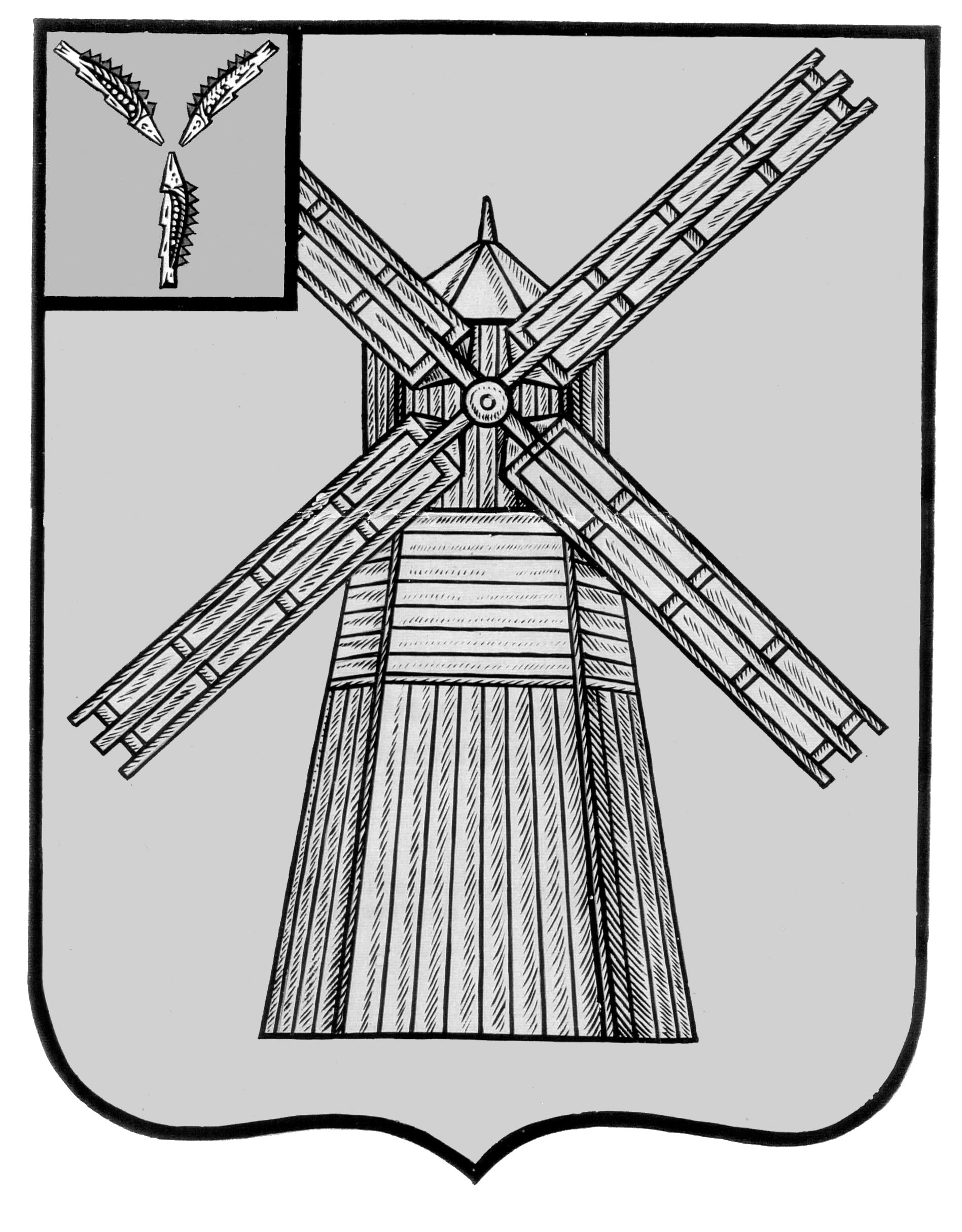 СОБРАНИЕ ДЕПУТАТОВПИТЕРСКОГО МУНИЦИПАЛЬНОГО РАЙОНА САРАТОВСКОЙ ОБЛАСТИРЕШЕНИЕОт  18 марта  2014 года                                                                              №38-2О проекте отчета об исполнении бюджета Питерского муниципального района за 2013 год	В соответствии с частью 9 статьи 43 Устава Питерского муниципального района Саратовской области, заслушав информацию начальника финансового управления Авдошиной Н.Н.  о проекте отчета об исполнении  бюджета  Питерского  муниципального района за 2013 год Собрание депутатов Питерского муниципального района РЕШИЛО:Принять к рассмотрению проект отчета Финансового управления администрации Питерского муниципального района об исполнении бюджета Питерского муниципального района за 2013 год согласно приложению к настоящему решению.Вынести проект отчета об исполнении бюджета Питерского муниципального района за 2013 год на публичные слушания.3. Опубликовать настоящее решение на официальном сайте органов местного самоуправления района в сети Интернет http://piterka.sarmo.ru.4. Контроль за исполнением настоящего решения оставляю за собой.Глава Питерского муниципального района                                     А.Н. РыжовПриложение к решению Собрания депутатов Питерского муниципального района от 18 марта 2014 года №38-2Глава Питерского муниципального района                                                      А.Н. РыжовНаименованиеКод строкиКод бюджетной классификацииУтвержденные бюджетные назначения, руб.Исполнено, руб.Неисполненные назначения, руб.123456ДОХОДЫДОХОДЫДОХОДЫДОХОДЫДОХОДЫДОХОДЫДоходы бюджета - Всего10x284 440 833,89271 296 270,3313 144 563,56 НАЛОГОВЫЕ И НЕНАЛОГОВЫЕ ДОХОДЫ10000 1 00 00000 00 0000 00031 244 600,0022 050 584,389 194 015,62НАЛОГИ НА ПРИБЫЛЬ, ДОХОДЫ10000 1 01 00000 00 0000 00019 296 500,0016 955 295,822 341 204,18Налог на доходы физических лиц10000 1 01 02000 01 0000 11019 296 500,0016 955 295,822 341 204,18Налог на доходы физических лиц с доходов, источником которых является налоговый агент, за исключением доходов, в отношении которых исчисление и уплата налога осуществляются в соответствии со статьями 227, 227.1 и 228 Налогового кодекса Российской Федерации10000 1 01 02010 01 0000 11017 831 500,0016 545 324,201 286 175,80Налог на доходы физических лиц с доходов, источником которых является налоговый агент, за исключением доходов, в отношении которых исчисление и уплата налога осуществляются в соответствии со статьями 227, 227.1 и 228 Налогового кодекса Российской Федерации10182 1 01 02010 01 0000 11017 831 500,0016 545 324,201 286 175,80Налог на доходы физических лиц с доходов, полученных от осуществления деятельности физическими лицами, зарегистрированными в качестве индивидуальных предпринимателей, нотариусов, занимающихся частной практикой, адвокатов, учредивших адвокатские кабинеты и других лиц, занимающихся частной практикой в соответствии со статьей 227 Налогового кодекса Российской Федерации10000 1 01 02020 01 0000 1101 360 000,00397 974,47962 025,53Налог на доходы физических лиц с доходов, полученных физическими лицами в соответствии со статьей 228 Налогового Кодекса Российской Федерации10000 1 01 02030 01 0000 11055 000,00-1 202,8556 202,85Налог на доходы физических лиц с доходов, полученных физическими лицами в соответствии со статьей 228 Налогового Кодекса Российской Федерации10182 1 01 02030 01 0000 11055 000,00-1 202,8556 202,85Налог на доходы физических лиц в виде фиксированных авансовых платежей с доходов, полученных физическими лицами, являющимися иностранными гражданами, осуществляющими трудовую деятельность по найму у физических лиц на основании патента в соответствии со статьей 227.1 Налогового кодекса Российской Федерации10000 1 01 02040 01 0000 11050 000,0013 200,0036 800,00Налог на доходы физических лиц в виде фиксированных авансовых платежей с доходов, полученных физическими лицами, являющимися иностранными гражданами, осуществляющими трудовую деятельность по найму у физических лиц на основании патента в соответствии со статьей 227.1 Налогового кодекса Российской Федерации10182 1 01 02040 01 0000 11050 000,0013 200,0036 800,00НАЛОГИ НА СОВОКУПНЫЙ ДОХОД10000 1 05 00000 00 0000 0002 717 900,002 402 730,14315 169,86Единый налог на вмененный доход для отдельных видов деятельности10000 1 05 02000 02 0000 1102 248 000,002 097 040,93150 959,07Единый налог на вмененный доход для отдельных видов деятельности10000 1 05 02010 02 0000 1102 178 000,002 051 299,40126 700,60Единый налог на вмененный доход для отдельных видов деятельности10182 1 05 02010 02 0000 1102 178 000,002 051 299,40126 700,60Единый налог на вмененный доход для отдельных видов деятельности (за налоговые периоды, истекшие до 1 января 2011 года)10000 1 05 02020 02 0000 11070 000,0045 741,5324 258,47Единый налог на вмененный доход для отдельных видов деятельности (за налоговые периоды, истекшие до 1 января 2011 года)10182 1 05 02020 02 0000 11070 000,0045 741,5324 258,47Единый сельскохозяйственный налог10000 1 05 03000 01 0000 110469 900,00305 689,21164 210,79Единый сельскохозяйственный налог10000 1 05 03010 01 0000 110394 900,00270 618,36124 281,64Единый сельскохозяйственный налог10182 1 05 03010 01 0000 110394 900,00270 618,36124 281,64Единый сельскохозяйственный налог (за налоговые периоды, истекшие до 1 января 2011 года)10000 1 05 03020 01 0000 11075 000,0035 070,8539 929,15Единый сельскохозяйственный налог (за налоговые периоды, истекшие до 1 января 2011 года)10182 1 05 03020 01 0000 11075 000,0035 070,8539 929,15ГОСУДАРСТВЕННАЯ ПОШЛИНА10000 1 08 00000 00 0000 000700 000,00688 982,5911 017,41Государственная пошлина по делам, рассматриваемым в судах общей юрисдикции, мировыми судьями10000 1 08 03000 01 0000 110700 000,00688 982,5911 017,41 Государственная пошлина по делам, рассматриваемым в судах общей юрисдикции, мировыми судьями (за исключением Верховного Суда Российской Федерации)10000 1 08 03010 01 0000 110700 000,00688 982,5911 017,41 Государственная пошлина по делам, рассматриваемым в судах общей юрисдикции, мировыми судьями (за исключением Верховного Суда Российской Федерации)10182 1 08 03010 01 0000 110700 000,00688 982,5911 017,41ЗАДОЛЖЕННОСТЬ И ПЕРЕРАСЧЕТЫ ПО ОТМЕНЕННЫМ НАЛОГАМ, СБОРАМ И ИНЫМ ОБЯЗАТЕЛЬНЫМ ПЛАТЕЖАМ10000 1 09 00000 00 0000 0005 000,00-5 000,00Налоги на имущество10000 1 09 04000 00 0000 1105 000,00-5 000,00Земельный налог (по обязательствам, возникшим до 1 января 2006 года)10000 1 09 04050 00 0000 1105 000,00-5 000,00Земельный налог (по обязательствам, возникшим до 1 января 2006 года), мобилизуемый на межселенных территориях10000 1 09 04053 05 0000 1105 000,00-5 000,00Земельный налог (по обязательствам, возникшим до 1 января 2006 года), мобилизуемый на межселенных территориях10182 1 09 04053 05 0000 1105 000,00-5 000,00ДОХОДЫ ОТ ИСПОЛЬЗОВАНИЯ ИМУЩЕСТВА, НАХОДЯЩЕГОСЯ В ГОСУДАРСТВЕННОЙ И МУНИЦИПАЛЬНОЙ СОБСТВЕННОСТИ10000 1 11 00000 00 0000 000433 236,00433 245,67-9,67Доходы, получаемые в виде арендной либо иной платы за передачу в возмездное пользование государственного и муниципального имущества (за исключением имущества бюджетных и автономных учреждений, а также имущества государственных и муниципальных унитарных предприятий, в том числе казенных)10000 1 11 05000 00 0000 120433 236,00433 245,67-9,67Доходы, получаемые в виде арендной платы за земельные участки, государственная собственность на которые не разграничена, а также средства от продажи права на заключение договоров аренды указанных земельных участков10000 1 11 05010 00 0000 12094 001,0094 012,55-11,55Доходы, получаемые в виде арендной платы за земельные участки, государственная собственность на которые не разграничена и которые расположены в границах поселений, а также средства от продажи права на заключение договоров аренды указанных земельных участков10000 1 11 05013 10 0000 12094 001,0094 012,55-11,55Доходы, получаемые в виде арендной платы за земельные участки, государственная собственность на которые не разграничена и которые расположены в границах поселений, а также средства от продажи права на заключение договоров аренды указанных земельных участков10061 1 11 05013 10 0000 12094 001,0094 012,55-11,55Доходы от сдачи в аренду имущества, находящегося в оперативном управлении органов государственной власти, органов местного самоуправления, государственных внебюджетных фондов и созданных ими учреждений (за исключением имущества бюджетных и автономных учреждений)10000 1 11 05030 00 0000 120339 235,00339 233,121,88Доходы от сдачи в аренду имущества, находящегося в оперативном управлении органов управления муниципальных районов и созданных ими учреждений (за исключением имущества муниципальных бюджетных и автономных учреждений)10000 1 11 05035 05 0000 120339 235,00339 233,121,88Доходы от сдачи в аренду имущества, находящегося в оперативном управлении органов управления муниципальных районов и созданных ими учреждений (за исключением имущества муниципальных бюджетных и автономных учреждений)10061 1 11 05035 05 0000 120339 235,00339 233,121,88ПЛАТЕЖИ ПРИ ПОЛЬЗОВАНИИ ПРИРОДНЫМИ РЕСУРСАМИ10000 1 12 00000 00 0000 000154 400,0084 644,7469 755,26Плата за негативное воздействие на окружающую среду10000 1 12 01000 01 0000 120154 400,0084 644,7469 755,26Плата за выбросы загрязняющих веществ в атмосферный воздух стационарными объектами10000 1 12 01010 01 0000 12013 506,008 228,775 277,23Плата за выбросы загрязняющих веществ в атмосферный воздух стационарными объектами10048 1 12 01010 01 0000 12013 506,008 228,775 277,23Плата за выбросы загрязняющих веществ в атмосферный воздух передвижными объектами10000 1 12 01020 01 0000 12015 000,004 945,1510 054,85Плата за выбросы загрязняющих веществ в атмосферный воздух передвижными объектами10048 1 12 01020 01 0000 12015 000,004 945,1510 054,85Плата за размещение отходов производства и потребления10000 1 12 01040 01 0000 120125 894,0071 470,8254 423,18Плата за размещение отходов производства и потребления10048 1 12 01040 01 0000 120125 894,0071 470,8254 423,18ДОХОДЫ ОТ ОКАЗАНИЯ ПЛАТНЫХ УСЛУГ (РАБОТ) И КОМПЕНСАЦИИ ЗАТРАТ ГОСУДАРСТВА10000 1 13 00000 00 0000 0007 000,007 000,00-Доходы от компенсации затрат государства10000 1 13 02000 00 0000 1307 000,007 000,00-Прочие доходы от компенсации затрат государства 10000 1 13 02990 00 0000 1307 000,007 000,00-Прочие доходы от компенсации затрат бюджетов муниципальных районов10000 1 13 02995 05 0000 1307 000,007 000,00-Прочие доходы от компенсации затрат бюджетов муниципальных районов10062 1 13 02995 05 0000 1307 000,007 000,00-ДОХОДЫ ОТ ПРОДАЖИ МАТЕРИАЛЬНЫХ И НЕМАТЕРИАЛЬНЫХ АКТИВОВ10000 1 14 00000 00 0000 0006 504 337,0050 724,646 453 612,36Доходы от реализации имущества, находящегося в государственной и муниципальной собственности (за исключением имущества бюджетных и автономных учреждений, а также имущества государственных и муниципальных унитарных предприятий, в том числе казенных)10000 1 14 02000 00 0000 000642 300,0021 045,00621 255,00Доходы от реализации имущества, находящегося в собственности муниципальных районов (за исключением имущества муниципальных бюджетных и автономных учреждений, а также имущества муниципальных унитарных предприятий, в том числе казенных), в части реализации основных средств по указанному имуществу10000 1 14 02050 05 0000 410642 300,0021 045,00621 255,00Доходы от реализации иного имущества, находящегося в собственности муниципальных районов (за исключением имущества муниципальных бюджетных и автономных учреждений, а также имущества муниципальных унитарных предприятий, в том числе казенных), в части реализации основных средств по указанному имуществу10000 1 14 02053 05 0000 410642 300,0021 045,00621 255,00Доходы от реализации иного имущества, находящегося в собственности муниципальных районов (за исключением имущества муниципальных бюджетных и автономных учреждений, а также имущества муниципальных унитарных предприятий, в том числе казенных), в части реализации основных средств по указанному имуществу10061 1 14 02053 05 0000 410642 300,0021 045,00621 255,00 Доходы    от    продажи    земельных    участков, находящихся в государственной и муниципальной собственности (за исключением земельных участков бюджетных  и автономных учреждений)10000 1 14 06000 00 0000 4305 862 037,0029 679,645 832 357,36 Доходы     от    продажи    земельных    участков,                              государственная  собственность  на   которые   не                              разграничена10000 1 14 06010 00 0000 4305 862 037,0029 679,645 832 357,36Доходы от продажи земельных участков, государственная собственность на которые не разграничена и которые расположены в границах поселений10000 1 14 06013 10 0000 4305 862 037,0029 679,645 832 357,36Доходы от продажи земельных участков, государственная собственность на которые не разграничена и которые расположены в границах поселений10061 1 14 06013 10 0000 4305 862 037,0029 679,645 832 357,36ШТРАФЫ, САНКЦИИ, ВОЗМЕЩЕНИЕ УЩЕРБА10000 1 16 00000 00 0000 0001 426 227,001 427 960,78-1 733,78Денежные взыскания (штрафы) за нарушение законодательства о налогах и сборах10000 1 16 03000 00 0000 1409 211,009 211,17-0,17Денежные взыскания (штрафы) за нарушение законодательства о налогах и сборах, предусмотренные статьями 116, 118, пунктом 2 статьи 119, статьей 1191, пунктами 1 и 2 статьи 120, статьями 125, 126, 128, 129, 1291,  статьями 1294, 132, 133, 134, 135, 1351 и 1352 Налогового кодекса Российской Федерации, а также штрафы, взыскание которых осуществляется на основании ранее действовавшей статьи 117 Налогового кодекса Российской Федерации 10000 1 16 03010 01 0000 1408 761,008 761,17-0,17Денежные взыскания (штрафы) за нарушение законодательства о налогах и сборах, предусмотренные статьями 116, 118, пунктом 2 статьи 119, статьей 1191, пунктами 1 и 2 статьи 120, статьями 125, 126, 128, 129, 1291,  статьями 1294, 132, 133, 134, 135, 1351 и 1352 Налогового кодекса Российской Федерации, а также штрафы, взыскание которых осуществляется на основании ранее действовавшей статьи 117 Налогового кодекса Российской Федерации 10182 1 16 03010 01 0000 1408 761,008 761,17-0,17Денежные взыскания (штрафы) за административные правонарушения в области налогов и сборов, предусмотренные Кодексом Российской Федерации об административных правонарушениях10000 1 16 03030 01 0000 140450,00450,00-Денежные взыскания (штрафы) за административные правонарушения в области налогов и сборов, предусмотренные Кодексом Российской Федерации об административных правонарушениях10182 1 16 03030 01 0000 140450,00450,00-Денежные взыскания (штрафы) за нарушение законодательства о применении контрольно-кассовой техники при осуществлении наличных денежных расчетов и (или) расчетов с использованием платежных карт10000 1 16 06000 01 0000 14034 000,0034 000,00-Денежные взыскания (штрафы) за нарушение законодательства о применении контрольно-кассовой техники при осуществлении наличных денежных расчетов и (или) расчетов с использованием платежных карт10182 1 16 06000 01 0000 14034 000,0034 000,00-Денежные взыскания (штрафы) за административные правонарушения в области государственного регулирования производства и оборота этилового спирта, алкогольной, спиртосодержащей и табачной продукции10000 1 16 08000 01 0000 14023 019,0023 019,61-0,61Денежные взыскания (штрафы) за административные правонарушения в области государственного регулирования производства и оборота этилового спирта, алкогольной, спиртосодержащей и табачной продукции10188 1 16 08000 01 0000 14023 019,0023 019,61-0,61Денежные взыскания (штрафы) за административные правонарушения в области государственного регулирования производства и оборота этилового спирта, алкогольной, спиртосодержащей продукции10000 1 16 08010 01 0000 14023 019,0023 019,61-0,61Денежные взыскания (штрафы) за административные правонарушения в области государственного регулирования производства и оборота этилового спирта, алкогольной, спиртосодержащей продукции10188 1 16 08010 01 0000 14023 019,0023 019,61-0,61Денежные взыскания (штрафы) за нарушение законодательства Российской Федерации о недрах, об особо охраняемых природных территориях, об охране и использовании животного мира, об экологической экспертизе, в области охраны окружающей среды, земельного законодательства, лесного законодательства, водного законодательства10000 1 16 25000 00 0000 140231 030,00231 030,61-0,61Денежные взыскания (штрафы) за нарушение законодательства в области охраны окружающей среды10000 1 16 25050 01 0000 140150 000,00150 000,00-Денежные взыскания (штрафы) за нарушение законодательства в области охраны окружающей среды10016 1 16 25050 01 0000 140-50 000,00-Денежные взыскания (штрафы) за нарушение законодательства в области охраны окружающей среды10141 1 16 25050 01 0000 140-100 000,00-Денежные взыскания (штрафы) за нарушение земельного законодательства10000 1 16 25060 01 0000 14081 030,0081 030,61-0,61Денежные взыскания (штрафы) за нарушение земельного законодательства10081 1 16 25060 01 0000 14041 030,0041 030,61-0,61Денежные взыскания (штрафы) за нарушение земельного законодательства10321 1 16 25060 01 0000 14040 000,0040 000,00-Денежные взыскания (штрафы) за нарушение законодательства Российской Федерации о пожарной безопасности10000 1 16 27000 01 0000 140142 000,00142 000,00-Денежные взыскания (штрафы) за нарушение законодательства Российской Федерации о пожарной безопасности10177 1 16 27000 01 0000 14063 000,00142 000,00-79 000,00Денежные взыскания (штрафы) за нарушение законодательства в области обеспечения санитарно-эпидемиологического благополучия человека и законодательства в сфере защиты прав потребителей10000 1 16 28000 01 0000 1406 500,006 500,00-Денежные взыскания (штрафы) за нарушение законодательства в области обеспечения санитарно-эпидемиологического благополучия человека и законодательства в сфере защиты прав потребителей10141 1 16 28000 01 0000 1406 500,006 500,00-Денежные взыскания (штрафы) за нарушение законодательства Российской Федерации о размещении заказов на поставки товаров, выполнение работ, оказание услуг10000 1 16 33000 00 0000 14040 000,0040 000,00-Денежные взыскания (штрафы) за нарушение законодательства Российской Федерации о размещении заказов на поставки товаров, выполнение работ, оказание услуг для нужд муниципальных районов10000 1 16 33050 05 0000 14040 000,0040 000,00-Денежные взыскания (штрафы) за нарушение законодательства Российской Федерации о размещении заказов на поставки товаров, выполнение работ, оказание услуг для нужд муниципальных районов10007 1 16 33050 05 0000 140-40 000,00-Денежные взыскания (штрафы) за нарушение законодательства Российской Федерации о размещении заказов на поставки товаров, выполнение работ, оказание услуг для нужд муниципальных районов10182 1 16 33050 05 0000 14040 000,00-40 000,00Денежные взыскания (штрафы) за нарушение законодательства Российской Федерации о размещении заказов на поставки товаров, выполнение работ, оказание услуг для нужд поселений10000 1 16 33050 10 0000 1400,00--Денежные взыскания (штрафы) за нарушение законодательства Российской Федерации о размещении заказов на поставки товаров, выполнение работ, оказание услуг для нужд поселений10182 1 16 33050 10 0000 140500,00-500,00Денежные взыскания (штрафы) за нарушение законодательства Российской Федерации об административных правонарушениях, предусмотренные статьей 20.25 Кодекса Российской Федерации об административных правонарушениях10000 1 16 43000 01 0000 14034 617,0035 617,64-1 000,64Денежные взыскания (штрафы) за нарушение законодательства Российской Федерации об административных правонарушениях, предусмотренные статьей 20.25 Кодекса Российской Федерации об административных правонарушениях10188 1 16 43000 01 0000 14034 617,0035 617,64-1 000,64Денежные взыскания (штрафы), установленные законами субъектов Российской Федерации за несоблюдение муниципальных правовых актов10000 1 16 51000 02 0000 14026 000,0026 000,00-Денежные взыскания (штрафы), установленные законами субъектов Российской Федерации за несоблюдение муниципальных правовых актов10061 1 16 51000 02 0000 14026 000,0026 000,00-Денежные взыскания (штрафы), установленные законами субъектов Российской Федерации за несоблюдение муниципальных правовых актов, зачисляемые в бюжеты муниципальных районов10000 1 16 51030 02 0000 14026 000,0026 000,00-Денежные взыскания (штрафы), установленные законами субъектов Российской Федерации за несоблюдение муниципальных правовых актов, зачисляемые в бюжеты муниципальных районов10061 1 16 51030 02 0000 14026 000,0026 000,00-Прочие поступления от денежных взысканий (штрафов) и иных сумм в возмещение ущерба10000 1 16 90000 00 0000 140879 850,00880 581,75-731,75Прочие поступления от денежных взысканий (штрафов) и иных сумм в возмещение ущерба, зачисляемые в бюджеты муниципальных районов10000 1 16 90050 05 0000 140879 850,00880 581,75-731,75Прочие поступления от денежных взысканий (штрафов) и иных сумм в возмещение ущерба, зачисляемые в бюджеты муниципальных районов10008 1 16 90050 05 0000 14017 000,0017 000,00-Прочие поступления от денежных взысканий (штрафов) и иных сумм в возмещение ущерба, зачисляемые в бюджеты муниципальных районов10010 1 16 90050 05 0000 14032 000,0032 000,00-Прочие поступления от денежных взысканий (штрафов) и иных сумм в возмещение ущерба, зачисляемые в бюджеты муниципальных районов10061 1 16 90050 05 0000 14023 500,0023 500,00-Прочие поступления от денежных взысканий (штрафов) и иных сумм в возмещение ущерба, зачисляемые в бюджеты муниципальных районов10076 1 16 90050 05 0000 14076 819,0076 750,0069,00Прочие поступления от денежных взысканий (штрафов) и иных сумм в возмещение ущерба, зачисляемые в бюджеты муниципальных районов10081 1 16 90050 05 0000 14053 900,0053 900,00-Прочие поступления от денежных взысканий (штрафов) и иных сумм в возмещение ущерба, зачисляемые в бюджеты муниципальных районов10141 1 16 90050 05 0000 1401 000,0011 000,00-10 000,00Прочие поступления от денежных взысканий (штрафов) и иных сумм в возмещение ущерба, зачисляемые в бюджеты муниципальных районов10177 1 16 90050 05 0000 14065 000,0065 000,00-Прочие поступления от денежных взысканий (штрафов) и иных сумм в возмещение ущерба, зачисляемые в бюджеты муниципальных районов10188 1 16 90050 05 0000 140226 316,00227 116,74-800,74Прочие поступления от денежных взысканий (штрафов) и иных сумм в возмещение ущерба, зачисляемые в бюджеты муниципальных районов10192 1 16 90050 05 0000 140374 315,00374 315,01-0,01БЕЗВОЗМЕЗДНЫЕ ПОСТУПЛЕНИЯ10000 2 00 00000 00 0000 000253 196 233,89249 245 685,953 950 547,94БЕЗВОЗМЕЗДНЫЕ ПОСТУПЛЕНИЯ ОТ ДРУГИХ БЮДЖЕТОВ БЮДЖЕТНОЙ СИСТЕМЫ РОССИЙСКОЙ ФЕДЕРАЦИИ10000 2 02 00000 00 0000 000253 301 314,89249 134 858,764 166 456,13Дотации бюджетам субъектов Российской Федерации и муниципальных образований10000 2 02 01000 00 0000 151112 065 000,00112 065 000,00-Дотации на выравнивание бюджетной обеспеченности10000 2 02 01001 00 0000 15172 142 900,0072 142 900,00-Дотации бюджетам муниципальных районов на выравнивание бюджетной обеспеченности10000 2 02 01001 05 0000 15172 142 900,0072 142 900,00-Дотации бюджетам муниципальных районов на выравнивание бюджетной обеспеченности10062 2 02 01001 05 0000 15172 142 900,0072 142 900,00-Дотации бюджетам на поддержку мер по обеспечению сбалансированности бюджетов10000 2 02 01003 00 0000 15139 922 100,0039 922 100,00-Дотации бюджетам муниципальных районов на поддержку мер по обеспечению сбалансированности бюджетов10000 2 02 01003 05 0000 15139 922 100,0039 922 100,00-Дотации бюджетам муниципальных районов на поддержку мер по обеспечению сбалансированности бюджетов10062 2 02 01003 05 0000 15139 922 100,0039 922 100,00-Субсидии бюджетам бюджетной системы  Российской Федерации (межбюджетные субсидии)10000 2 02 02000 00 0000 1518 431 168,808 431 168,80-Субсидии бюджетам на государственную поддержку малого и среднего предпринимательства, включая крестьянские (фермерские) хозяйства10000 2 02 02009 00 0000 151980 000,00980 000,00-Субсидии бюджетам муниципальных районов на государственную поддержку малого и среднего предпринимательства, включая крестьянские (фермерские) хозяйства10000 2 02 02009 05 0000 151980 000,00980 000,00-Субсидии бюджетам муниципальных районов на государственную поддержку малого и среднего предпринимательства, включая крестьянские (фермерские) хозяйства10062 2 02 02009 05 0000 151980 000,00980 000,00-Субсидии бюджетам на реализацию федеральных целевых программ10000 2 02 02051 00 0000 15188 090,6388 090,63-Субсидии бюджетам муниципальных районов на реализацию федеральных целевых программ10000 2 02 02051 05 0000 15188 090,6388 090,63-Субсидии бюджетам муниципальных районов на реализацию федеральных целевых программ10062 2 02 02051 05 0000 15188 090,6388 090,63-Субсидии бюджетам муниципальных образований  на обеспечение мероприятий по капитальному ремонту многоквартирных домов, переселению граждан из аварийного жилищного фонда и модернизации систем коммунальной инфраструктуры за счет средств, поступивших от государственной корпорации - Фонда содействия реформированию жилищно-коммунального хозяйства10000 2 02 02088 00 0000 151942 268,00942 268,00-Субсидии бюджетам муниципальных районов на обеспечение мероприятий по капитальному ремонту многоквартирных домов, переселению граждан из аварийного жилищного фонда и модернизации систем коммунальной инфраструктуры  за счет средств, поступивших от государственной корпорации - Фонда содействия реформированию жилищно-коммунального хозяйства10000 2 02 02088 05 0000 151942 268,00942 268,00-Субсидии бюджетам муниципальных районов на обеспечение мероприятий по капитальному ремонту многоквартирных домов за счет средств, поступивших от государственной корпорации Фонд содействия реформированию жилищно-коммунального хозяйства 10000 2 02 02088 05 0001 151942 268,00942 268,00-Субсидии бюджетам муниципальных районов на обеспечение мероприятий по капитальному ремонту многоквартирных домов за счет средств, поступивших от государственной корпорации Фонд содействия реформированию жилищно-коммунального хозяйства 10062 2 02 02088 05 0001 151942 268,00942 268,00-Субсидии бюджетам муниципальных образований  на обеспечение мероприятий по капитальному  ремонту многоквартирных домов, переселению граждан из аварийного жилищного фонда и модернизации систем коммунальной инфраструктуры за счет   средств бюджетов10000 2 02 02089 00 0000 151293 840,00293 840,00-Субсидии бюджетам муниципальных районов на обеспечение мероприятий по капитальному ремонту многоквартирных домов, переселению граждан из аварийного жилищного фонда и модернизации систем коммунальной инфраструктуры за счет средств бюджетов10000 2 02 02089 05 0000 151293 840,00293 840,00-Субсидии бюджетам муниципальных районов на обеспечение мероприятий по капитальному ремонту многоквартирных домов за счет средств бюджетов10000 2 02 02089 05 0001 151293 840,00293 840,00-Субсидии бюджетам муниципальных районов на обеспечение мероприятий по капитальному ремонту многоквартирных домов за счет средств бюджетов10062 2 02 02089 05 0001 151293 840,00293 840,00-Прочие субсидии10000 2 02 02999 00 0000 1516 126 970,176 126 970,17-Прочие субсидии бюджетам муниципальных районов10000 2 02 02999 05 0000 1516 126 970,176 126 970,17-Прочие субсидии бюджетам муниципальных районов10062 2 02 02999 05 0000 1516 126 970,176 126 970,17-Субвенции бюджетам субъектов Российской Федерации и муниципальных образований 10000 2 02 03000 00 0000 151119 376 800,00119 375 945,87854,13Субвенции бюджетам на составление (изменение) списков кандидатов в присяжные заседатели федеральных судов общей юрисдикции в Российской Федерации10000 2 02 03007 00 0000 1517 000,007 000,00-Субвенции бюджетам муниципальных районов на составление (изменение) списков кандидатов в присяжные заседатели федеральных судов общей юрисдикции в Российской Федерации10000 2 02 03007 05 0000 1517 000,007 000,00-Субвенции бюджетам муниципальных районов на составление (изменение) списков кандидатов в присяжные заседатели федеральных судов общей юрисдикции в Российской Федерации10062 2 02 03007 05 0000 1517 000,007 000,00-Субвенции бюджетам на осуществление первичного воинского учета на территориях, где отсутствуют военные комиссариаты10000 2 02 03015 00 0000 1511 021 700,001 021 700,00-Субвенции бюджетам муниципальных районов на осуществление первичного воинского учета на территориях, где отсутствуют военные комиссариаты10000 2 02 03015 05 0000 1511 021 700,001 021 700,00-Субвенции бюджетам муниципальных районов на осуществление первичного воинского учета на территориях, где отсутствуют военные комиссариаты10062 2 02 03015 05 0000 1511 021 700,001 021 700,00-Субвенции бюджетам муниципальных образований на ежемесячное денежное вознаграждение за классное руководство10000 2 02 03021 00 0000 1511 353 700,001 353 700,00-Субвенции бюджетам муниципальных районов на ежемесячное денежное вознаграждение за классное руководство10000 2 02 03021 05 0000 1511 353 700,001 353 700,00-Субвенции бюджетам муниципальных районов на ежемесячное денежное вознаграждение за классное руководство10062 2 02 03021 05 0000 1511 353 700,001 353 700,00-Субвенции местным бюджетам на выполнение передаваемых полномочий субъектов Российской Федерации 10000 2 02 03024 00 0000 151108 640 700,00108 640 625,8774,13Субвенции бюджетам муниципальных районов на выполнение передаваемых полномочий субъектов Российской Федерации10000 2 02 03024 05 0000 151108 640 700,00108 640 625,8774,13Субвенции бюджетам муниципальных районов на выполнение передаваемых полномочий субъектов Российской Федерации10062 2 02 03024 05 0000 151108 640 700,00108 640 625,8774,13Субвенции бюджетам на модернизацию региональных систем общего образования10000 2 02 03078 00 0000 1518 353 700,008 352 920,00780,00Субвенции бюджетам муниципальных районов на модернизацию региональных систем общего образования10000 2 02 03078 05 0000 1518 353 700,008 352 920,00780,00Субвенции бюджетам муниципальных районов на модернизацию региональных систем общего образования10062 2 02 03078 05 0000 1518 353 700,008 352 920,00780,00Иные межбюджетные трансферты10000 2 02 04000 00 0000 15113 428 346,099 262 744,094 165 602,00Межбюджетные трансферты, передаваемые бюджетам муниципальных образований на осуществление части полномочий по решению вопросов местного значения в соответствии с заключенными соглашениями10000 2 02 04014 00 0000 15112 562 146,098 396 544,094 165 602,00Межбюджетные трансферты, передаваемые бюджетам муниципальных районов из бюджетов поселений на осуществление части полномочий по решению вопросов местного значения в соответствии с заключенными соглашениями10000 2 02 04014 05 0000 15112 562 146,098 396 544,094 165 602,00Межбюджетные трансферты, передаваемые бюджетам муниципальных районов из бюджетов поселений на осуществление части полномочий по решению вопросов местного значения в соответствии с заключенными соглашениями10062 2 02 04014 05 0000 15112 562 146,098 396 544,094 165 602,00Межбюджетные трансферты, передаваемые бюджетам на комплектование книжных фондов библиотек муниципальных образований и государственных библиотек городов Москвы и Санкт-Петербурга10000 2 02 04025 00 0000 15143 500,0043 500,00-Межбюджетные трансферты, передаваемые бюджетам муниципальных районов на комплектование книжных фондов библиотек муниципальных образований10000 2 02 04025 05 0000 15143 500,0043 500,00-Межбюджетные трансферты, передаваемые бюджетам муниципальных районов на комплектование книжных фондов библиотек муниципальных образований10062 2 02 04025 05 0000 15143 500,0043 500,00-Межбюджетные трансферты, передаваемые бюджетам на подключение общедоступных библиотек Российской Федерации к сети Интернет и развитие системы библиотечного дела с учетом задачи расширения информационных технологий и оцифровки10000 2 02 04041 00 0000 15140 400,0040 400,00-Межбюджетные трансферты, передаваемые бюджетам муниципальных районов, на подключение общедоступных библиотек Российской Федерации к сети Интернет и развитие системы библиотечного дела с учетом задачи расширения информационных технологий и оцифровки10000 2 02 04041 05 0000 15140 400,0040 400,00-Межбюджетные трансферты, передаваемые бюджетам муниципальных районов, на подключение общедоступных библиотек Российской Федерации к сети Интернет и развитие системы библиотечного дела с учетом задачи расширения информационных технологий и оцифровки10062 2 02 04041 05 0000 15140 400,0040 400,00-Межбюджетные трансферты, передаваемые бюджетам на государственную поддержку лучших работников муниципальных учреждений культуры, находящихся на территориях сельских поселений10000 2 02 04053 00 0000 15150 000,0050 000,00-Межбюджетные трансферты, передаваемые бюджетам на государственную поддержку лучших работников муниципальных учреждений культуры, находящихся на территориях сельских поселений10062 2 02 04053 00 0000 15150 000,0050 000,00-Межбюджетные трансферты, передаваемые бюджетам муницпальных районов  на государственную поддержку лучших работников муниципальных учреждений культуры, находящихся на территориях сельских поселений10000 2 02 04053 05 0000 15150 000,0050 000,00-Межбюджетные трансферты, передаваемые бюджетам муницпальных районов  на государственную поддержку лучших работников муниципальных учреждений культуры, находящихся на территориях сельских поселений10062 2 02 04053 05 0000 15150 000,0050 000,00-Прочие межбюджетные трансферты, передаваемые бюджетам10000 2 02 04999 00 0000 151732 300,00732 300,00-Прочие межбюджетные трансферты, передаваемые бюджетам муниципальных районов10000 2 02 04999 05 0000 151732 300,00732 300,00-Прочие межбюджетные трансферты, передаваемые бюджетам муниципальных районов10062 2 02 04999 05 0000 151732 300,00732 300,00-ДОХОДЫ БЮДЖЕТОВ БЮДЖЕТНОЙ СИСТЕМЫ РОССИЙСКОЙ ФЕДЕРАЦИИ ОТ ВОЗВРАТА БЮДЖЕТАМИ БЮДЖЕТНОЙ СИСТЕМЫ РОССИЙСКОЙ ФЕДЕРАЦИИ И ОРГАНИЗАЦИЯМИ ОСТАТКОВ СУБСИДИЙ, СУБВЕНЦИЙ И ИНЫХ МЕЖБЮДЖЕТНЫХ ТРАНСФЕРТОВ, ИМЕЮЩИХ ЦЕЛЕВОЕ НАЗНАЧЕНИЕ, ПРОШЛЫХ ЛЕТ10000 2 18 00000 00 0000 000-215 908,19-Доходы бюджетов бюджетной системы Российской Федерации от возврата организациями остатков субсидий прошлых лет10000 2 18 00000 00 0000 180-215 908,19-Доходы бюджетов муниципальных районов от возврата организациями остатков субсидий прошлых лет10000 2 18 05000 05 0000 180-215 908,19-Доходы бюджетов муниципальных районов от возврата бюджетными учреждениями остатков субсидий прошлых лет10000 2 18 05010 05 0000 180-215 908,19-Доходы бюджетов муниципальных районов от возврата бюджетными учреждениями остатков субсидий прошлых лет10062 2 18 05010 05 0000 180-215 908,19-ВОЗВРАТ ОСТАТКОВ СУБСИДИЙ, СУБВЕНЦИЙ И ИНЫХ МЕЖБЮДЖЕТНЫХ ТРАНСФЕРТОВ, ИМЕЮЩИХ ЦЕЛЕВОЕ НАЗНАЧЕНИЕ, ПРОШЛЫХ ЛЕТ10000 2 19 00000 00 0000 000-105 081,00-105 081,00-Возврат остатков субсидий, субвенций и иных межбюджетных трансфертов, имеющих целевое назначение, прошлых лет из бюджетов муниципальных районов10000 2 19 05000 05 0000 151-105 081,00-105 081,00-Возврат остатков субсидий, субвенций и иных межбюджетных трансфертов, имеющих целевое назначение, прошлых лет из бюджетов муниципальных районов10062 2 19 05000 05 0000 151-105 081,00-105 081,00-РАСХОДЫРАСХОДЫРАСХОДЫРАСХОДЫРАСХОДЫРАСХОДЫРасходы бюджета-всего200x289 503 543,94272 603 033,1816 900 510,76Министерство культуры и массовых коммуникаций Российской Федерации200057 0000 0000000 000 00040 110 853,2037 160 324,482 950 528,72Образование200057 0700 0000000 000 0002 230 000,002 022 040,47207 959,53Общее образование200057 0702 0000000 000 0002 230 000,002 022 040,47207 959,53Учреждения по внешкольной работе с детьми200057 0702 4230000 000 0002 230 000,002 022 040,47207 959,53Обеспечение деятельности подведомственных учреждений200057 0702 4239900 000 0002 230 000,002 022 040,47207 959,53Субсидии бюджетным учреждениям на финансовое обеспечение государственного задания на оказание государственных услуг (выполнение работ)200057 0702 4239900 611 0002 230 000,002 022 040,47207 959,53Расходы200057 0702 4239900 611 2002 230 000,002 022 040,47207 959,53Безвозмездные перечисления организациям 200057 0702 4239900 611 2402 230 000,002 022 040,47207 959,53Безвозмездные перечисления государственным и муниципальным организациям 200057 0702 4239900 611 2412 230 000,002 022 040,47207 959,53Культура, кинематография200057 0800 0000000 000 00037 880 853,2035 138 284,012 742 569,19Культура200057 0801 0000000 000 00036 653 583,2033 911 057,272 742 525,93 Учреждения культуры и мероприятия в сфере культуры и кинематографии200057 0801 4400000 000 00025 387 268,9322 757 403,442 629 865,49 Комплектование книжных фондов библиотек муниципальных образований и государственных библиотек городов Москвы и Санкт-Петербурга200057 0801 4400200 000 00049 000,0048 965,0035,00Неизвестный код из формы 11712200057 0801 4400201 000 00043 500,0043 500,00-Субсидии бюджетным учреждениям на иные цели200057 0801 4400201 612 00043 500,0043 500,00-Расходы200057 0801 4400201 612 20043 500,0043 500,00-Безвозмездные перечисления организациям 200057 0801 4400201 612 24043 500,0043 500,00-Безвозмездные перечисления государственным и муниципальным организациям 200057 0801 4400201 612 24143 500,0043 500,00-Неизвестный код из формы 11712200057 0801 4400202 000 0002 300,002 285,0015,00Субсидии бюджетным учреждениям на иные цели200057 0801 4400202 612 0002 300,002 285,0015,00Расходы200057 0801 4400202 612 2002 300,002 285,0015,00Безвозмездные перечисления организациям 200057 0801 4400202 612 2402 300,002 285,0015,00Безвозмездные перечисления государственным и муниципальным организациям 200057 0801 4400202 612 2412 300,002 285,0015,00Неизвестный код из формы 11712200057 0801 4400203 000 0003 200,003 180,0020,00Субсидии бюджетным учреждениям на иные цели200057 0801 4400203 612 0003 200,003 180,0020,00Расходы200057 0801 4400203 612 2003 200,003 180,0020,00Безвозмездные перечисления организациям 200057 0801 4400203 612 2403 200,003 180,0020,00Безвозмездные перечисления государственным и муниципальным организациям 200057 0801 4400203 612 2413 200,003 180,0020,00Подключение общедоступных библиотек Российской Федерации к сети Интернет200057 0801 4400900 000 00040 400,0040 400,00-Субсидии бюджетным учреждениям на иные цели200057 0801 4400900 612 00040 400,0040 400,00-Расходы200057 0801 4400900 612 20040 400,0040 400,00-Безвозмездные перечисления организациям 200057 0801 4400900 612 24040 400,0040 400,00-Безвозмездные перечисления государственным и муниципальным организациям 200057 0801 4400900 612 24140 400,0040 400,00-Государственная поддержка муниципальных учреждений культуры, находящихся на территориях сельских поселений, и их работников200057 0801 4401600 000 00050 000,0050 000,00-Государственная поддержка лучших работников муниципальных учреждений культуры, находящихся на территориях сельских поселений200057 0801 4401602 000 00050 000,0050 000,00-Субсидии бюджетным учреждениям на иные цели200057 0801 4401602 612 00050 000,0050 000,00-Расходы200057 0801 4401602 612 20050 000,0050 000,00-Безвозмездные перечисления организациям 200057 0801 4401602 612 24050 000,0050 000,00-Безвозмездные перечисления государственным и муниципальным организациям 200057 0801 4401602 612 24150 000,0050 000,00-Обеспечение деятельности подведомственных учреждений200057 0801 4409900 000 00025 247 868,9322 618 038,442 629 830,49Субсидии бюджетным учреждениям на финансовое обеспечение государственного задания на оказание государственных услуг (выполнение работ)200057 0801 4409900 611 00024 970 778,9322 396 208,442 574 570,49Расходы200057 0801 4409900 611 20024 970 778,9322 396 208,442 574 570,49Безвозмездные перечисления организациям 200057 0801 4409900 611 24024 970 778,9322 396 208,442 574 570,49Безвозмездные перечисления государственным и муниципальным организациям 200057 0801 4409900 611 24124 970 778,9322 396 208,442 574 570,49Субсидии бюджетным учреждениям на иные цели200057 0801 4409900 612 000277 090,00221 830,0055 260,00Расходы200057 0801 4409900 612 200277 090,00221 830,0055 260,00Безвозмездные перечисления организациям 200057 0801 4409900 612 240277 090,00221 830,0055 260,00Безвозмездные перечисления государственным и муниципальным организациям 200057 0801 4409900 612 241277 090,00221 830,0055 260,00Библиотеки200057 0801 4420000 000 0005 945 734,275 841 073,83104 660,44Обеспечение деятельности подведомственных учреждений200057 0801 4429900 000 0005 945 734,275 841 073,83104 660,44Субсидии бюджетным учреждениям на финансовое обеспечение государственного задания на оказание государственных услуг (выполнение работ)200057 0801 4429900 611 0005 945 734,275 841 073,83104 660,44Расходы200057 0801 4429900 611 2005 945 734,275 841 073,83104 660,44Безвозмездные перечисления организациям 200057 0801 4429900 611 2405 945 734,275 841 073,83104 660,44Безвозмездные перечисления государственным и муниципальным организациям 200057 0801 4429900 611 2415 945 734,275 841 073,83104 660,44Областные целевые программы200057 0801 5220000 000 0005 000 000,005 000 000,00-Неизвестный код из формы 11712200057 0801 5224100 000 0005 000 000,005 000 000,00-Субсидии бюджетным учреждениям на иные цели200057 0801 5224100 612 0005 000 000,005 000 000,00-Расходы200057 0801 5224100 612 2005 000 000,005 000 000,00-Безвозмездные перечисления организациям 200057 0801 5224100 612 2405 000 000,005 000 000,00-Безвозмездные перечисления государственным и муниципальным организациям 200057 0801 5224100 612 2415 000 000,005 000 000,00-Неизвестный код из формы 11712200057 0801 7950000 000 000320 580,00312 580,008 000,00Субсидии бюджетным учреждениям на иные цели200057 0801 7950000 612 000320 580,00312 580,008 000,00Расходы200057 0801 7950000 612 200320 580,00312 580,008 000,00Безвозмездные перечисления организациям 200057 0801 7950000 612 240320 580,00312 580,008 000,00Безвозмездные перечисления государственным и муниципальным организациям 200057 0801 7950000 612 241320 580,00312 580,008 000,00Другие вопросы в области культуры, кинематографии200057 0804 0000000 000 0001 227 270,001 227 226,7443,26Руководство и управление в сфере установленных функций органов государственной власти субъектов Российской Федерации  и органов местного самоуправления200057 0804 0020000 000 00099 794,6499 794,610,0320400200057 0804 0020400 000 00087 494,6487 494,610,03Межбюджетные трансферты200057 0804 0020400 500 00087 494,6487 494,610,03Расходы200057 0804 0020400 500 20087 494,6487 494,610,03Оплата труда и начисления на выплаты по оплате труда 200057 0804 0020400 500 21086 729,0386 729,000,03Заработная плата200057 0804 0020400 500 21163 712,0063 712,00-Начисления на выплаты по оплате труда200057 0804 0020400 500 21323 017,0323 017,000,03Прочие расходы200057 0804 0020400 500 290765,61765,61-Уплата налога на имущество организаций и земельного налога200057 0804 0029500 000 00012 300,0012 300,00-Межбюджетные трансферты200057 0804 0029500 500 00012 300,0012 300,00-Расходы200057 0804 0029500 500 20012 300,0012 300,00-Прочие расходы200057 0804 0029500 500 29012 300,0012 300,00-Учебно-методические кабинеты, централизованные бухгалтерии, группы хозяйственного обслуживания, учебные фильмотеки, межшкольные учебно-производственные комбинаты, логопедические пункты200057 0804 4520000 000 0001 127 475,361 127 432,1343,23Обеспечение деятельности подведомственных учреждений200057 0804 4529900 000 0001 127 475,361 127 432,1343,23Выполнение функций бюджетными учреждениями200057 0804 4529900 001 0001 127 475,361 127 432,1343,23Расходы200057 0804 4529900 001 2001 082 370,061 082 326,8343,23Оплата труда и начисления на выплаты по оплате труда 200057 0804 4529900 001 210982 915,23982 872,0043,23Заработная плата200057 0804 4529900 001 211765 836,00765 836,00-Начисления на выплаты по оплате труда200057 0804 4529900 001 213217 079,23217 036,0043,23Оплата работ, услуг 200057 0804 4529900 001 22099 428,0899 428,08-Услуги связи200057 0804 4529900 001 22123 586,0823 586,08-Работы, услуги по содержанию имущества 200057 0804 4529900 001 2253 802,003 802,00-Прочие работы, услуги 200057 0804 4529900 001 22672 040,0072 040,00-Прочие расходы200057 0804 4529900 001 29026,7526,75-Поступление нефинансовых активов200057 0804 4529900 001 30045 105,3045 105,30-Увеличение стоимости основных средств200057 0804 4529900 001 31030 000,0030 000,00-Увеличение стоимости материальных запасов200057 0804 4529900 001 34015 105,3015 105,30-61200061 0000 0000000 000 00034 693 469,5030 472 542,474 220 927,03Общегосударственные вопросы200061 0100 0000000 000 00015 112 451,4414 700 529,82411 921,62Функционирование законодательных (представительных) органов государственной власти и представительных органов муниципальных образований200061 0103 0000000 000 000207 893,97207 893,97-Руководство и управление в сфере установленных функций органов государственной власти субъектов Российской Федерации  и органов местного самоуправления200061 0103 0020000 000 000207 893,97207 893,97-20400200061 0103 0020400 000 000204 303,97204 303,97-Межбюджетные трансферты200061 0103 0020400 500 000204 303,97204 303,97-Расходы200061 0103 0020400 500 200204 303,97204 303,97-Оплата труда и начисления на выплаты по оплате труда 200061 0103 0020400 500 210204 089,24204 089,24-Заработная плата200061 0103 0020400 500 211163 873,19163 873,19-Начисления на выплаты по оплате труда200061 0103 0020400 500 21340 216,0540 216,05-Прочие расходы200061 0103 0020400 500 290214,73214,73-Уплата налога на имущество организаций и земельного налога200061 0103 0029500 000 0003 590,003 590,00-Межбюджетные трансферты200061 0103 0029500 500 0003 590,003 590,00-Расходы200061 0103 0029500 500 2003 590,003 590,00-Прочие расходы200061 0103 0029500 500 2903 590,003 590,00-Функционирование Правительства Российской Федерации, высших исполнительных органов государственной власти субъектов Российской Федерации, местных администраций200061 0104 0000000 000 00013 022 698,9112 647 471,29375 227,62Руководство и управление в сфере установленных функций органов государственной власти субъектов Российской Федерации  и органов местного самоуправления200061 0104 0020000 000 00011 924 798,9111 549 571,29375 227,6220400200061 0104 0020400 000 00010 914 438,3710 539 210,75375 227,62Межбюджетные трансферты200061 0104 0020400 500 00010 914 438,3710 539 210,75375 227,62Расходы200061 0104 0020400 500 2009 625 847,859 258 102,23367 745,62Оплата труда и начисления на выплаты по оплате труда 200061 0104 0020400 500 2107 860 328,977 860 328,97-Заработная плата200061 0104 0020400 500 2116 137 288,796 137 288,79-Начисления на выплаты по оплате труда200061 0104 0020400 500 2131 723 040,181 723 040,18-Оплата работ, услуг 200061 0104 0020400 500 2201 657 546,401 289 800,78367 745,62Услуги связи200061 0104 0020400 500 221426 905,80426 905,80-Коммунальные услуги200061 0104 0020400 500 223652 945,70502 236,38150 709,32Работы, услуги по содержанию имущества 200061 0104 0020400 500 225101 290,5570 949,2530 341,30Прочие работы, услуги 200061 0104 0020400 500 226476 404,35289 709,35186 695,00Прочие расходы200061 0104 0020400 500 290107 972,48107 972,48-Поступление нефинансовых активов200061 0104 0020400 500 3001 288 590,521 281 108,527 482,00Увеличение стоимости основных средств200061 0104 0020400 500 310181 117,72181 117,72-Увеличение стоимости материальных запасов200061 0104 0020400 500 3401 107 472,801 099 990,807 482,00Неизвестный код из формы 11712200061 0104 0020800 000 000941 006,54941 006,54-Межбюджетные трансферты200061 0104 0020800 500 000941 006,54941 006,54-Расходы200061 0104 0020800 500 200941 006,54941 006,54-Оплата труда и начисления на выплаты по оплате труда 200061 0104 0020800 500 210941 006,54941 006,54-Заработная плата200061 0104 0020800 500 211733 055,65733 055,65-Начисления на выплаты по оплате труда200061 0104 0020800 500 213207 950,89207 950,89-Уплата налога на имущество организаций и земельного налога200061 0104 0029500 000 00069 354,0069 354,00-Межбюджетные трансферты200061 0104 0029500 500 00069 354,0069 354,00-Расходы200061 0104 0029500 500 20069 354,0069 354,00-Прочие расходы200061 0104 0029500 500 29069 354,0069 354,00-Региональный фонд финансовой поддержки поселений200061 0104 5210000 000 0001 097 900,001 097 900,00-ИТОГО по 5210200200061 0104 5210200 000 0001 097 900,001 097 900,00-Исполнение функций комиссий по делам несовершеннолетних и защите их прав200061 0104 5210203 000 000189 600,00189 600,00-Межбюджетные трансферты200061 0104 5210203 500 000189 600,00189 600,00-Расходы200061 0104 5210203 500 200172 930,00172 930,00-Оплата труда и начисления на выплаты по оплате труда 200061 0104 5210203 500 210151 000,00151 000,00-Заработная плата200061 0104 5210203 500 211116 595,82116 595,82-Прочие выплаты200061 0104 5210203 500 212200,00200,00-Начисления на выплаты по оплате труда200061 0104 5210203 500 21334 204,1834 204,18-Оплата работ, услуг 200061 0104 5210203 500 22021 930,0021 930,00-Услуги связи200061 0104 5210203 500 22120 340,0020 340,00-Прочие работы, услуги 200061 0104 5210203 500 2261 590,001 590,00-Поступление нефинансовых активов200061 0104 5210203 500 30016 670,0016 670,00-Увеличение стоимости материальных запасов200061 0104 5210203 500 34016 670,0016 670,00-Образование и обеспечение деятельности административных комиссий200061 0104 5210207 000 000181 000,00181 000,00-Межбюджетные трансферты200061 0104 5210207 500 000181 000,00181 000,00-Расходы200061 0104 5210207 500 200160 280,00160 280,00-Оплата труда и начисления на выплаты по оплате труда 200061 0104 5210207 500 210150 800,00150 800,00-Заработная плата200061 0104 5210207 500 211115 821,64115 821,64-Начисления на выплаты по оплате труда200061 0104 5210207 500 21334 978,3634 978,36-Оплата работ, услуг 200061 0104 5210207 500 2209 480,009 480,00-Услуги связи200061 0104 5210207 500 2219 480,009 480,00-Поступление нефинансовых активов200061 0104 5210207 500 30020 720,0020 720,00-Увеличение стоимости основных средств200061 0104 5210207 500 3107 000,007 000,00-Увеличение стоимости материальных запасов200061 0104 5210207 500 34013 720,0013 720,00-Организация предоставления гражданам субсидий на оплату жилого помещения и коммунальных услуг 200061 0104 5210209 000 000182 800,00182 800,00-Межбюджетные трансферты200061 0104 5210209 500 000182 800,00182 800,00-Расходы200061 0104 5210209 500 200170 949,00170 949,00-Оплата труда и начисления на выплаты по оплате труда 200061 0104 5210209 500 210150 800,00150 800,00-Заработная плата200061 0104 5210209 500 211116 749,60116 749,60-Начисления на выплаты по оплате труда200061 0104 5210209 500 21334 050,4034 050,40-Оплата работ, услуг 200061 0104 5210209 500 22020 149,0020 149,00-Услуги связи200061 0104 5210209 500 22117 840,0017 840,00-Работы, услуги по содержанию имущества 200061 0104 5210209 500 2252 309,002 309,00-Поступление нефинансовых активов200061 0104 5210209 500 30011 851,0011 851,00-Увеличение стоимости материальных запасов200061 0104 5210209 500 34011 851,0011 851,00-Осуществление деятельности по опеке и попечительству в отношении несовершеннолетних граждан200061 0104 5210211 000 000170 800,00170 800,00-Межбюджетные трансферты200061 0104 5210211 500 000170 800,00170 800,00-Расходы200061 0104 5210211 500 200157 860,00157 860,00-Оплата труда и начисления на выплаты по оплате труда 200061 0104 5210211 500 210150 800,00150 800,00-Заработная плата200061 0104 5210211 500 211115 705,86115 705,86-Начисления на выплаты по оплате труда200061 0104 5210211 500 21335 094,1435 094,14-Оплата работ, услуг 200061 0104 5210211 500 2207 060,007 060,00-Услуги связи200061 0104 5210211 500 2214 600,004 600,00-Работы, услуги по содержанию имущества 200061 0104 5210211 500 2251 560,001 560,00-Прочие работы, услуги 200061 0104 5210211 500 226900,00900,00-Поступление нефинансовых активов200061 0104 5210211 500 30012 940,0012 940,00-Увеличение стоимости материальных запасов200061 0104 5210211 500 34012 940,0012 940,00-Осуществление деятельности по опеке и попечительству в отношении совершеннолетних граждан200061 0104 5210212 000 000192 900,00192 900,00-Межбюджетные трансферты200061 0104 5210212 500 000192 900,00192 900,00-Расходы200061 0104 5210212 500 200166 930,00166 930,00-Оплата труда и начисления на выплаты по оплате труда 200061 0104 5210212 500 210150 800,00150 800,00-Заработная плата200061 0104 5210212 500 211115 821,86115 821,86-Начисления на выплаты по оплате труда200061 0104 5210212 500 21334 978,1434 978,14-Оплата работ, услуг 200061 0104 5210212 500 22016 130,0016 130,00-Услуги связи200061 0104 5210212 500 22115 410,0015 410,00-Работы, услуги по содержанию имущества 200061 0104 5210212 500 225720,00720,00-Поступление нефинансовых активов200061 0104 5210212 500 30025 970,0025 970,00-Увеличение стоимости материальных запасов200061 0104 5210212 500 34025 970,0025 970,00-Неизвестный код из формы 11712200061 0104 5210215 000 000180 800,00180 800,00-Межбюджетные трансферты200061 0104 5210215 500 000180 800,00180 800,00-Расходы200061 0104 5210215 500 200156 160,00156 160,00-Оплата труда и начисления на выплаты по оплате труда 200061 0104 5210215 500 210150 800,00150 800,00-Заработная плата200061 0104 5210215 500 211118 619,32118 619,32-Начисления на выплаты по оплате труда200061 0104 5210215 500 21332 180,6832 180,68-Оплата работ, услуг 200061 0104 5210215 500 2205 360,005 360,00-Услуги связи200061 0104 5210215 500 2215 360,005 360,00-Поступление нефинансовых активов200061 0104 5210215 500 30024 640,0024 640,00-Увеличение стоимости материальных запасов200061 0104 5210215 500 34024 640,0024 640,00-Судебная система200061 0105 0000000 000 0007 000,007 000,00-Руководство и управление в сфере установленных функций200061 0105 0010000 000 0007 000,007 000,00-Составление (изменение и дополнение) списков кандидатов в присяжные заседатели федеральных судов общей юрисдикции в Российской Федерации200061 0105 0014000 000 0007 000,007 000,00-Межбюджетные трансферты200061 0105 0014000 500 0007 000,007 000,00-Поступление нефинансовых активов200061 0105 0014000 500 3007 000,007 000,00-Увеличение стоимости материальных запасов200061 0105 0014000 500 3407 000,007 000,00-Обеспечение проведения выборов и референдумов200061 0107 0000000 000 00035 500,0035 500,00-Проведение выборов и референдумов200061 0107 0200000 000 00035 500,0035 500,00-Проведение выборов и референдумов200061 0107 0200000 000 00035 500,0035 500,00-Неизвестный код из формы 11712200061 0107 0200020 000 00035 500,0035 500,00-Межбюджетные трансферты200061 0107 0200020 500 00035 500,0035 500,00-Расходы200061 0107 0200020 500 20035 500,0035 500,00-Прочие расходы200061 0107 0200020 500 29035 500,0035 500,00-Другие общегосударственные вопросы200061 0113 0000000 000 0001 839 358,561 802 664,5636 694,00Реализация государственных функций, связанных с общегосударственным управлением200061 0113 0920000 000 00020 000,0020 000,00-Межбюджетные трансферты200061 0113 0920000 500 00020 000,0020 000,00-Расходы200061 0113 0920000 500 20020 000,0020 000,00-Прочие расходы200061 0113 0920000 500 29020 000,0020 000,00-Учреждения по обеспечению хозяйственного обслуживания200061 0113 0930000 000 000973 954,55937 260,5536 694,00Обеспечение деятельности подведомственных учреждений200061 0113 0939900 000 000973 954,55937 260,5536 694,00Выполнение функций бюджетными учреждениями200061 0113 0939900 001 000973 954,55937 260,5536 694,00Расходы200061 0113 0939900 001 200968 854,55932 160,5536 694,00Оплата труда и начисления на выплаты по оплате труда 200061 0113 0939900 001 210839 816,53839 816,53-Заработная плата200061 0113 0939900 001 211662 496,03662 496,03-Начисления на выплаты по оплате труда200061 0113 0939900 001 213177 320,50177 320,50-Оплата работ, услуг 200061 0113 0939900 001 220129 038,0292 344,0236 694,00Коммунальные услуги200061 0113 0939900 001 2233 926,573 926,57-Работы, услуги по содержанию имущества 200061 0113 0939900 001 22510 902,008 860,002 042,00Прочие работы, услуги 200061 0113 0939900 001 226114 209,4579 557,4534 652,00Поступление нефинансовых активов200061 0113 0939900 001 3005 100,005 100,00-Увеличение стоимости материальных запасов200061 0113 0939900 001 3405 100,005 100,00- Учреждения культуры и мероприятия в сфере культуры и кинематографии200061 0113 4400000 000 000151 004,01151 004,01-Обеспечение деятельности подведомственных учреждений200061 0113 4409900 000 000151 004,01151 004,01-Выполнение функций бюджетными учреждениями200061 0113 4409900 001 000151 004,01151 004,01-Расходы200061 0113 4409900 001 200151 004,01151 004,01-Оплата труда и начисления на выплаты по оплате труда 200061 0113 4409900 001 210151 004,01151 004,01-Заработная плата200061 0113 4409900 001 211119 542,64119 542,64-Начисления на выплаты по оплате труда200061 0113 4409900 001 21331 461,3731 461,37-Неизвестный код из формы 11712200061 0113 7950000 000 000694 400,00694 400,00-Межбюджетные трансферты200061 0113 7950000 500 000694 400,00694 400,00-Расходы200061 0113 7950000 500 200694 400,00694 400,00-Оплата работ, услуг 200061 0113 7950000 500 220694 400,00694 400,00-Работы, услуги по содержанию имущества 200061 0113 7950000 500 225200 000,00200 000,00-Прочие работы, услуги 200061 0113 7950000 500 226494 400,00494 400,00-Национальная безопасность и правоохранительная деятельность200061 0300 0000000 000 000627 139,39614 534,8412 604,55Защита населения и территории от чрезвычайных ситуаций природного и техногенного характера, гражданская оборона200061 0309 0000000 000 000627 139,39614 534,8412 604,55Поисковые и аварийно-спасательные учреждения 200061 0309 3020000 000 000627 139,39614 534,8412 604,55Обеспечение деятельности подведомственных учреждений200061 0309 3029900 000 000627 139,39614 534,8412 604,55Выполнение функций бюджетными учреждениями200061 0309 3029900 001 000627 139,39614 534,8412 604,55Расходы200061 0309 3029900 001 200574 098,29573 194,84903,45Оплата труда и начисления на выплаты по оплате труда 200061 0309 3029900 001 210562 662,75562 662,75-Заработная плата200061 0309 3029900 001 211443 094,05443 094,05-Прочие выплаты200061 0309 3029900 001 2121 700,001 700,00-Начисления на выплаты по оплате труда200061 0309 3029900 001 213117 868,70117 868,70-Оплата работ, услуг 200061 0309 3029900 001 22011 305,9910 405,99900,00Услуги связи200061 0309 3029900 001 2217 867,997 867,99-Транспортные услуги 200061 0309 3029900 001 222940,00940,00-Прочие работы, услуги 200061 0309 3029900 001 2262 498,001 598,00900,00Прочие расходы200061 0309 3029900 001 290129,55126,103,45Поступление нефинансовых активов200061 0309 3029900 001 30053 041,1041 340,0011 701,10Увеличение стоимости основных средств200061 0309 3029900 001 31039 050,0039 050,00-Увеличение стоимости материальных запасов200061 0309 3029900 001 34013 991,102 290,0011 701,10Национальная экономика200061 0400 0000000 000 00011 809 009,878 920 281,862 888 728,01Водное хозяйство200061 0406 0000000 000 000300 000,00300 000,00-Резервные фонды200061 0406 0700000 000 000300 000,00300 000,00-Резервные фонды исполнительных органов государственной власти субъектов Российской Федерации200061 0406 0700400 000 000300 000,00300 000,00-Неизвестный код из формы 12801200061 0406 0700402 000 000300 000,00300 000,00-Межбюджетные трансферты200061 0406 0700402 500 000300 000,00300 000,00-Расходы200061 0406 0700402 500 200300 000,00300 000,00-Оплата работ, услуг 200061 0406 0700402 500 220300 000,00300 000,00-Прочие работы, услуги 200061 0406 0700402 500 226300 000,00300 000,00-Дорожное хозяйство (дорожные фонды)200061 0409 0000000 000 0009 249 899,396 660 171,382 589 728,01Областные целевые программы200061 0409 5220000 000 0009 235 899,396 646 171,382 589 728,01Неизвестный код из формы 11712200061 0409 5220600 000 0009 235 899,396 646 171,382 589 728,01Неизвестный код из формы 11712200061 0409 5220610 000 0001 822 296,091 806 457,0715 839,02Неизвестный код из формы 11712200061 0409 5220610 365 0001 822 296,091 806 457,0715 839,02Расходы200061 0409 5220610 365 2001 822 296,091 806 457,0715 839,02Оплата работ, услуг 200061 0409 5220610 365 2201 822 296,091 806 457,0715 839,02Работы, услуги по содержанию имущества 200061 0409 5220610 365 2251 784 121,891 778 822,335 299,56Прочие работы, услуги 200061 0409 5220610 365 22638 174,2027 634,7410 539,46Неизвестный код из формы 11712200061 0409 5220611 000 0004 896 013,304 839 714,3156 298,99Неизвестный код из формы 11712200061 0409 5220611 365 0004 896 013,304 839 714,3156 298,99Расходы200061 0409 5220611 365 2004 896 013,304 839 714,3156 298,99Оплата работ, услуг 200061 0409 5220611 365 2204 896 013,304 839 714,3156 298,99Работы, услуги по содержанию имущества 200061 0409 5220611 365 2254 793 875,984 767 626,0226 249,96Прочие работы, услуги 200061 0409 5220611 365 226102 137,3272 088,2930 049,03Неизвестный код из формы 11712200061 0409 5220612 000 0002 517 590,00-2 517 590,00Бюджетные инвестиции200061 0409 5220612 003 0002 517 590,00-2 517 590,00Поступление нефинансовых активов200061 0409 5220612 003 3002 517 590,00-2 517 590,00Увеличение стоимости основных средств200061 0409 5220612 003 3102 517 590,00-2 517 590,00Неизвестный код из формы 11712200061 0409 7950000 000 00014 000,0014 000,00-Межбюджетные трансферты200061 0409 7950000 500 00014 000,0014 000,00-Расходы200061 0409 7950000 500 20014 000,0014 000,00-Оплата работ, услуг 200061 0409 7950000 500 22014 000,0014 000,00-Прочие работы, услуги 200061 0409 7950000 500 22614 000,0014 000,00-Другие вопросы в области национальной экономики200061 0412 0000000 000 0002 259 110,481 960 110,48299 000,00Руководство и управление в сфере установленных функций органов государственной власти субъектов Российской Федерации  и органов местного самоуправления200061 0412 0020000 000 000693 980,48693 980,48-20400200061 0412 0020400 000 000693 598,48693 598,48-Межбюджетные трансферты200061 0412 0020400 500 000693 598,48693 598,48-Расходы200061 0412 0020400 500 200663 298,48663 298,48-Оплата труда и начисления на выплаты по оплате труда 200061 0412 0020400 500 210575 154,33575 154,33-Заработная плата200061 0412 0020400 500 211417 053,66417 053,66-Начисления на выплаты по оплате труда200061 0412 0020400 500 213158 100,67158 100,67-Оплата работ, услуг 200061 0412 0020400 500 22085 550,0885 550,08-Услуги связи200061 0412 0020400 500 22126 191,7926 191,79-Коммунальные услуги200061 0412 0020400 500 22347 732,7947 732,79-Прочие работы, услуги 200061 0412 0020400 500 22611 625,5011 625,50-Прочие расходы200061 0412 0020400 500 2902 594,072 594,07-Поступление нефинансовых активов200061 0412 0020400 500 30030 300,0030 300,00-Увеличение стоимости материальных запасов200061 0412 0020400 500 34030 300,0030 300,00-Уплата налога на имущество организаций и земельного налога200061 0412 0029500 000 000382,00382,00-Межбюджетные трансферты200061 0412 0029500 500 000382,00382,00-Расходы200061 0412 0029500 500 200382,00382,00-Прочие расходы200061 0412 0029500 500 290382,00382,00-Реализация государственных функций в области национальной экономики200061 0412 3400000 000 000325 130,0026 130,00299 000,00Неизвестный код из формы 11712200061 0412 3400300 000 000325 130,0026 130,00299 000,00Межбюджетные трансферты200061 0412 3400300 500 000325 130,0026 130,00299 000,00Расходы200061 0412 3400300 500 200325 130,0026 130,00299 000,00Оплата работ, услуг 200061 0412 3400300 500 220325 130,0026 130,00299 000,00Прочие работы, услуги 200061 0412 3400300 500 226325 130,0026 130,00299 000,00Малое и среднее предпринимательство200061 0412 3450000 000 000980 000,00980 000,00-Субсидии на государственную поддержку малого и среднего предпринимательства, включая крестьянские (фермерские) хозяйства200061 0412 3450100 000 000980 000,00980 000,00-Субсидии юридическим лицам200061 0412 3450100 006 000980 000,00980 000,00-Расходы200061 0412 3450100 006 200980 000,00980 000,00-Безвозмездные перечисления организациям 200061 0412 3450100 006 240980 000,00980 000,00-Безвозмездные перечисления организациям, за исключением государственных и муниципальных организаций 200061 0412 3450100 006 242980 000,00980 000,00-Областные целевые программы200061 0412 5220000 000 000245 000,00245 000,00-Неизвестный код из формы 11712200061 0412 5229400 000 000245 000,00245 000,00-Субсидии юридическим лицам200061 0412 5229400 006 000245 000,00245 000,00-Расходы200061 0412 5229400 006 200245 000,00245 000,00-Безвозмездные перечисления организациям 200061 0412 5229400 006 240245 000,00245 000,00-Безвозмездные перечисления организациям, за исключением государственных и муниципальных организаций 200061 0412 5229400 006 242245 000,00245 000,00-Неизвестный код из формы 11712200061 0412 7950000 000 00015 000,0015 000,00-Субсидии юридическим лицам200061 0412 7950000 006 00015 000,0015 000,00-Расходы200061 0412 7950000 006 20015 000,0015 000,00-Безвозмездные перечисления организациям 200061 0412 7950000 006 24015 000,0015 000,00-Безвозмездные перечисления организациям, за исключением государственных и муниципальных организаций 200061 0412 7950000 006 24215 000,0015 000,00-Жилищно-коммунальное хозяйство200061 0500 0000000 000 0002 222 248,001 829 704,00392 544,00Жилищное хозяйство200061 0501 0000000 000 0001 529 948,001 529 948,00-ИТОГО по 0980000200061 0501 0980000 000 0001 529 948,001 529 948,00-ИТОГО по 0980100200061 0501 0980100 000 000942 268,00942 268,00-Обеспечение мероприятий по капитальному ремонту многоквартирных домов за счет средств, поступивших от государственной корпорации Фонд содействия реформированию жилищно-коммунального хозяйства200061 0501 0980101 000 000942 268,00942 268,00-Субсидии юридическим лицам200061 0501 0980101 006 000942 268,00942 268,00-Расходы200061 0501 0980101 006 200942 268,00942 268,00-Безвозмездные перечисления организациям 200061 0501 0980101 006 240942 268,00942 268,00-Безвозмездные перечисления организациям, за исключением государственных и муниципальных организаций 200061 0501 0980101 006 242942 268,00942 268,00-ИТОГО по 0980200200061 0501 0980200 000 000587 680,00587 680,00-Обеспечение мероприятий по капитальному ремонту многоквартирных домов за счет средств бюджетов субъектов Российской Федерации200061 0501 0980201 000 000587 680,00587 680,00-Субсидии юридическим лицам200061 0501 0980201 006 000587 680,00587 680,00-Расходы200061 0501 0980201 006 200587 680,00587 680,00-Безвозмездные перечисления организациям 200061 0501 0980201 006 240587 680,00587 680,00-Безвозмездные перечисления организациям, за исключением государственных и муниципальных организаций 200061 0501 0980201 006 242587 680,00587 680,00-Коммунальное хозяйство200061 0502 0000000 000 000692 300,00299 756,00392 544,00Неизвестный код из формы 11712200061 0502 7950000 000 000692 300,00299 756,00392 544,00Межбюджетные трансферты200061 0502 7950000 500 000692 300,00299 756,00392 544,00Расходы200061 0502 7950000 500 200692 300,00299 756,00392 544,00Оплата работ, услуг 200061 0502 7950000 500 220684 952,00292 408,00392 544,00Прочие работы, услуги 200061 0502 7950000 500 226684 952,00292 408,00392 544,00Прочие расходы200061 0502 7950000 500 2907 348,007 348,00-Социальная политика200061 1000 0000000 000 0004 522 850,804 007 721,95515 128,85Пенсионное обеспечение200061 1001 0000000 000 00019 000,0019 000,00-ИТОГО по 4910000200061 1001 4910000 000 00019 000,0019 000,00-Неизвестный код из формы 11712200061 1001 4910100 000 00019 000,0019 000,00-Социальные выплаты200061 1001 4910100 005 00019 000,0019 000,00-Расходы200061 1001 4910100 005 20019 000,0019 000,00-Социальное обеспечение200061 1001 4910100 005 26019 000,0019 000,00-Пенсии, пособия, выплачиваемые организациями сектора государственного управления200061 1001 4910100 005 26319 000,0019 000,00-Социальное обеспечение населения200061 1003 0000000 000 0004 503 850,803 988 721,95515 128,85Федеральные целевые программы200061 1003 1000000 000 000251 129,63163 039,0088 090,63Федеральная целевая программа "Жилище" на 2011 - 2015 годы200061 1003 1008800 000 000251 129,63163 039,0088 090,63Подпрограмма "Обеспечение жильем молодых семей"200061 1003 1008820 000 000251 129,63163 039,0088 090,63Молодые семьи200061 1003 1008820 501 000251 129,63163 039,0088 090,63Расходы200061 1003 1008820 501 200251 129,63163 039,0088 090,63Социальное обеспечение200061 1003 1008820 501 260251 129,63163 039,0088 090,63Пособия по социальной помощи населению200061 1003 1008820 501 262251 129,63163 039,0088 090,63Социальная помощь200061 1003 5050000 000 0003 687 350,003 465 981,95221 368,05Мероприятия в области социальной политики200061 1003 5053300 000 000300 350,00300 350,00-Социальные выплаты200061 1003 5053300 005 000300 350,00300 350,00-Расходы200061 1003 5053300 005 200300 350,00300 350,00-Социальное обеспечение200061 1003 5053300 005 260300 350,00300 350,00-Пособия по социальной помощи населению200061 1003 5053300 005 262300 350,00300 350,00-ИТОГО по 5054800200061 1003 5054800 000 0002 615 600,002 615 525,8774,13Предоставление гражданам субсидий на оплату жилого помещения и коммунальных услуг за счет средств областного бюджета200061 1003 5054801 000 0002 615 600,002 615 525,8774,13Социальные выплаты200061 1003 5054801 005 0002 615 600,002 615 525,8774,13Расходы200061 1003 5054801 005 2002 615 600,002 615 525,8774,13Оплата работ, услуг 200061 1003 5054801 005 22047 477,0047 477,00-Услуги связи200061 1003 5054801 005 22123 521,0823 521,08-Прочие работы, услуги 200061 1003 5054801 005 22623 955,9223 955,92-Социальное обеспечение200061 1003 5054801 005 2602 568 123,002 568 048,8774,13Пособия по социальной помощи населению200061 1003 5054801 005 2622 568 123,002 568 048,8774,13Неизвестный код из формы 11002200061 1003 5059600 000 000771 400,00550 106,08221 293,92Неизвестный код из формы 11712200061 1003 5059601 000 000771 400,00550 106,08221 293,92Социальные выплаты200061 1003 5059601 005 000771 400,00550 106,08221 293,92Расходы200061 1003 5059601 005 200771 400,00550 106,08221 293,92Оплата работ, услуг 200061 1003 5059601 005 22042 000,009 940,2332 059,77Услуги связи200061 1003 5059601 005 22121 000,001 708,3719 291,63Прочие работы, услуги 200061 1003 5059601 005 22621 000,008 231,8612 768,14Социальное обеспечение200061 1003 5059601 005 260729 400,00540 165,85189 234,15Пособия по социальной помощи населению200061 1003 5059601 005 262729 400,00540 165,85189 234,15Областные целевые программы200061 1003 5220000 000 000535 371,17329 701,00205 670,17ИТОГО по 5229200200061 1003 5229200 000 000535 371,17329 701,00205 670,17Неизвестный код из формы 11712200061 1003 5229204 000 000535 371,17329 701,00205 670,17Молодые семьи200061 1003 5229204 501 000535 371,17329 701,00205 670,17Расходы200061 1003 5229204 501 200535 371,17329 701,00205 670,17Социальное обеспечение200061 1003 5229204 501 260535 371,17329 701,00205 670,17Пособия по социальной помощи населению200061 1003 5229204 501 262535 371,17329 701,00205 670,17Неизвестный код из формы 11712200061 1003 7950000 000 00030 000,0030 000,00-Молодые семьи200061 1003 7950000 501 00010 000,0010 000,00-Расходы200061 1003 7950000 501 20010 000,0010 000,00-Социальное обеспечение200061 1003 7950000 501 26010 000,0010 000,00-Пособия по социальной помощи населению200061 1003 7950000 501 26210 000,0010 000,00-Неизвестный код из формы 65112200061 1003 7950000 502 00020 000,0020 000,00-Расходы200061 1003 7950000 502 20020 000,0020 000,00-Социальное обеспечение200061 1003 7950000 502 26020 000,0020 000,00-Пенсии, пособия, выплачиваемые организациями сектора государственного управления200061 1003 7950000 502 26320 000,0020 000,00-Физическая культура и спорт200061 1100 0000000 000 000242 745,00242 745,00-Другие вопросы в области физической культуры и спорта200061 1105 0000000 000 000242 745,00242 745,00-ИТОГО по 5120000200061 1105 5120000 000 000242 745,00242 745,00-Мероприятия в области здравоохранения, спорта и физической культуры, туризма200061 1105 5129700 000 000242 745,00242 745,00-Межбюджетные трансферты200061 1105 5129700 500 000242 745,00242 745,00-Расходы200061 1105 5129700 500 200242 745,00242 745,00-Прочие расходы200061 1105 5129700 500 290242 745,00242 745,00-Средства массовой информации200061 1200 0000000 000 000157 025,00157 025,00-Периодическая печать и издательства200061 1202 0000000 000 000157 025,00157 025,00-Периодические издания, учрежденные органами законодательной и исполнительной власти200061 1202 4570000 000 000157 025,00157 025,00-Неизвестный код из формы 11712200061 1202 4578500 000 000157 025,00157 025,00-Субсидии юридическим лицам200061 1202 4578500 006 000157 025,00157 025,00-Расходы200061 1202 4578500 006 200157 025,00157 025,00-Оплата работ, услуг 200061 1202 4578500 006 220157 025,00157 025,00-Прочие работы, услуги 200061 1202 4578500 006 226157 025,00157 025,00-62200062 0000 0000000 000 0009 195 708,348 745 056,34450 652,00Общегосударственные вопросы200062 0100 0000000 000 0003 671 145,233 671 145,23-Обеспечение деятельности финансовых, налоговых и таможенных органов и органов финансового (финансово-бюджетного) надзора200062 0106 0000000 000 0003 671 145,233 671 145,23-Руководство и управление в сфере установленных функций органов государственной власти субъектов Российской Федерации  и органов местного самоуправления200062 0106 0020000 000 0003 315 945,233 315 945,23-20400200062 0106 0020400 000 0003 302 855,233 302 855,23-Межбюджетные трансферты200062 0106 0020400 500 0003 302 855,233 302 855,23-Расходы200062 0106 0020400 500 2003 163 437,233 163 437,23-Оплата труда и начисления на выплаты по оплате труда 200062 0106 0020400 500 2102 827 526,602 827 526,60-Заработная плата200062 0106 0020400 500 2112 156 784,002 156 784,00-Прочие выплаты200062 0106 0020400 500 2124 000,004 000,00-Начисления на выплаты по оплате труда200062 0106 0020400 500 213666 742,60666 742,60-Оплата работ, услуг 200062 0106 0020400 500 220335 901,58335 901,58-Услуги связи200062 0106 0020400 500 221101 235,54101 235,54-Транспортные услуги 200062 0106 0020400 500 222365,00365,00-Коммунальные услуги200062 0106 0020400 500 22352 758,4952 758,49-Работы, услуги по содержанию имущества 200062 0106 0020400 500 2257 016,007 016,00-Прочие работы, услуги 200062 0106 0020400 500 226174 526,55174 526,55-Прочие расходы200062 0106 0020400 500 2909,059,05-Поступление нефинансовых активов200062 0106 0020400 500 300139 418,00139 418,00-Увеличение стоимости основных средств200062 0106 0020400 500 31052 500,0052 500,00-Увеличение стоимости материальных запасов200062 0106 0020400 500 34086 918,0086 918,00-Уплата налога на имущество организаций и земельного налога200062 0106 0029500 000 00013 090,0013 090,00-Межбюджетные трансферты200062 0106 0029500 500 00013 090,0013 090,00-Расходы200062 0106 0029500 500 20013 090,0013 090,00-Прочие расходы200062 0106 0029500 500 29013 090,0013 090,00-Региональный фонд финансовой поддержки поселений200062 0106 5210000 000 000355 200,00355 200,00-ИТОГО по 5210200200062 0106 5210200 000 000355 200,00355 200,00-Санкционирование финансовыми органами муниципальных образований области кассовых выплат получателям средств областного бюджета, расположенным на территориях муниципальных образований области200062 0106 5210204 000 000355 200,00355 200,00-Межбюджетные трансферты200062 0106 5210204 500 000355 200,00355 200,00-Расходы200062 0106 5210204 500 200317 126,00317 126,00-Оплата труда и начисления на выплаты по оплате труда 200062 0106 5210204 500 210301 600,00301 600,00-Заработная плата200062 0106 5210204 500 211231 644,00231 644,00-Начисления на выплаты по оплате труда200062 0106 5210204 500 21369 956,0069 956,00-Оплата работ, услуг 200062 0106 5210204 500 22015 526,0015 526,00-Работы, услуги по содержанию имущества 200062 0106 5210204 500 2258 326,008 326,00-Прочие работы, услуги 200062 0106 5210204 500 2267 200,007 200,00-Поступление нефинансовых активов200062 0106 5210204 500 30038 074,0038 074,00-Увеличение стоимости материальных запасов200062 0106 5210204 500 34038 074,0038 074,00-Национальная оборона200062 0200 0000000 000 0001 021 700,001 021 700,00-Мобилизационная и вневойсковая подготовка200062 0203 0000000 000 0001 021 700,001 021 700,00-Руководство и управление в сфере установленных функций200062 0203 0010000 000 0001 021 700,001 021 700,00-Осуществление первичного воинского учета на территориях, где отсутствуют военные комиссариаты200062 0203 0013600 000 0001 021 700,001 021 700,00-Фонд компенсаций200062 0203 0013600 009 0001 021 700,001 021 700,00-Расходы200062 0203 0013600 009 2001 021 700,001 021 700,00-Безвозмездные перечисления бюджетам 200062 0203 0013600 009 2501 021 700,001 021 700,00-Перечисления другим бюджетам бюджетной системы Российской Федерации200062 0203 0013600 009 2511 021 700,001 021 700,00-Обслуживание государственного и муниципального долга200062 1300 0000000 000 00044 963,1144 963,11-Обслуживание государственного внутреннего и муниципального долга200062 1301 0000000 000 00044 963,1144 963,11-Процентные платежи по долговым обязательствам200062 1301 0650000 000 00044 963,1144 963,11-Неизвестный код из формы 11712200062 1301 0650300 000 00044 963,1144 963,11-Прочие расходы200062 1301 0650300 013 00044 963,1144 963,11-Расходы200062 1301 0650300 013 20044 963,1144 963,11-Обслуживание государственного (муниципального) долга 200062 1301 0650300 013 23044 963,1144 963,11-Обслуживание внутреннего долга200062 1301 0650300 013 23144 963,1144 963,11-Межбюджетные трансферты общего характера бюджетам субъектов Российской Федерации и муниципальных образований200062 1400 0000000 000 0004 457 900,004 007 248,00450 652,00Дотации на выравнивание бюджетной обеспеченности субъектов Российской Федерации и муниципальных образований200062 1401 0000000 000 0003 474 800,003 410 800,0064 000,00Выравнивание бюджетной обеспеченности200062 1401 5160000 000 0002 871 800,002 807 800,0064 000,00Выравнивание бюджетной обеспеченности200062 1401 5160100 000 0002 871 800,002 807 800,0064 000,00Неизвестный код из формы 11002200062 1401 5160130 000 0002 871 800,002 807 800,0064 000,00Фонд финансовой поддержки200062 1401 5160130 008 0002 871 800,002 807 800,0064 000,00Расходы200062 1401 5160130 008 2002 871 800,002 807 800,0064 000,00Безвозмездные перечисления бюджетам 200062 1401 5160130 008 2502 871 800,002 807 800,0064 000,00Перечисления другим бюджетам бюджетной системы Российской Федерации200062 1401 5160130 008 2512 871 800,002 807 800,0064 000,00Региональный фонд финансовой поддержки поселений200062 1401 5210000 000 000603 000,00603 000,00-ИТОГО по 5210200200062 1401 5210200 000 000603 000,00603 000,00-Расчет и предоставление дотаций поселениям200062 1401 5210206 000 000603 000,00603 000,00-Фонд финансовой поддержки200062 1401 5210206 008 000603 000,00603 000,00-Расходы200062 1401 5210206 008 200603 000,00603 000,00-Безвозмездные перечисления бюджетам 200062 1401 5210206 008 250603 000,00603 000,00-Перечисления другим бюджетам бюджетной системы Российской Федерации200062 1401 5210206 008 251603 000,00603 000,00-Прочие межбюджетные трансферты общего характера200062 1403 0000000 000 000983 100,00596 448,00386 652,00Региональный фонд финансовой поддержки поселений200062 1403 5210000 000 000983 100,00596 448,00386 652,00Неизвестный код из формы 11712200062 1403 5210300 000 000983 100,00596 448,00386 652,00Иные межбюджетные трансферты200062 1403 5210300 017 000983 100,00596 448,00386 652,00Расходы200062 1403 5210300 017 200983 100,00596 448,00386 652,00Безвозмездные перечисления бюджетам 200062 1403 5210300 017 250983 100,00596 448,00386 652,00Перечисления другим бюджетам бюджетной системы Российской Федерации200062 1403 5210300 017 251983 100,00596 448,00386 652,0074200074 0000 0000000 000 000205 503 512,90196 225 109,899 278 403,01Образование200074 0700 0000000 000 000204 822 512,90195 544 109,899 278 403,01Дошкольное образование200074 0701 0000000 000 00059 746 801,3854 010 112,155 736 689,23Детские дошкольные учреждения200074 0701 4200000 000 00058 196 401,3852 970 712,155 225 689,23Неизвестный код из формы 11712200074 0701 4209900 000 00058 196 401,3852 970 712,155 225 689,23Субсидии бюджетным учреждениям на финансовое обеспечение государственного задания на оказание государственных услуг (выполнение работ)200074 0701 4209900 611 00058 024 590,3852 881 852,155 142 738,23Расходы200074 0701 4209900 611 20058 024 590,3852 881 852,155 142 738,23Безвозмездные перечисления организациям 200074 0701 4209900 611 24058 024 590,3852 881 852,155 142 738,23Безвозмездные перечисления государственным и муниципальным организациям 200074 0701 4209900 611 24158 024 590,3852 881 852,155 142 738,23Субсидии бюджетным учреждениям на иные цели200074 0701 4209900 612 000171 811,0088 860,0082 951,00Расходы200074 0701 4209900 612 200171 811,0088 860,0082 951,00Безвозмездные перечисления организациям 200074 0701 4209900 612 240171 811,0088 860,0082 951,00Безвозмездные перечисления государственным и муниципальным организациям 200074 0701 4209900 612 241171 811,0088 860,0082 951,00Региональный фонд финансовой поддержки поселений200074 0701 5210000 000 000610 400,00610 400,00-ИТОГО по 5210200200074 0701 5210200 000 000610 400,00610 400,00-Неизвестный код из формы 11712200074 0701 5210226 000 000610 400,00610 400,00-Субсидии бюджетным учреждениям на финансовое обеспечение государственного задания на оказание государственных услуг (выполнение работ)200074 0701 5210226 611 000610 400,00610 400,00-Расходы200074 0701 5210226 611 200610 400,00610 400,00-Безвозмездные перечисления организациям 200074 0701 5210226 611 240610 400,00610 400,00-Безвозмездные перечисления государственным и муниципальным организациям 200074 0701 5210226 611 241610 400,00610 400,00-Неизвестный код из формы 11712200074 0701 7950000 000 000940 000,00429 000,00511 000,00Субсидии бюджетным учреждениям на иные цели200074 0701 7950000 612 000940 000,00429 000,00511 000,00Расходы200074 0701 7950000 612 200940 000,00429 000,00511 000,00Безвозмездные перечисления организациям 200074 0701 7950000 612 240940 000,00429 000,00511 000,00Безвозмездные перечисления государственным и муниципальным организациям 200074 0701 7950000 612 241940 000,00429 000,00511 000,00Общее образование200074 0702 0000000 000 000135 327 139,62133 103 390,102 223 749,52Школы - детские сады, школы начальные, неполные средние и средние200074 0702 4210000 000 00014 002 439,6213 002 381,011 000 058,61Неизвестный код из формы 11712200074 0702 4219900 000 00014 002 439,6213 002 381,011 000 058,61Субсидии бюджетным учреждениям на финансовое обеспечение государственного задания на оказание государственных услуг (выполнение работ)200074 0702 4219900 611 00013 582 439,6212 804 381,01778 058,61Расходы200074 0702 4219900 611 20013 582 439,6212 804 381,01778 058,61Безвозмездные перечисления организациям 200074 0702 4219900 611 24013 582 439,6212 804 381,01778 058,61Безвозмездные перечисления государственным и муниципальным организациям 200074 0702 4219900 611 24113 582 439,6212 804 381,01778 058,61Субсидии бюджетным учреждениям на иные цели200074 0702 4219900 612 000420 000,00198 000,00222 000,00Расходы200074 0702 4219900 612 200420 000,00198 000,00222 000,00Безвозмездные перечисления организациям 200074 0702 4219900 612 240420 000,00198 000,00222 000,00Безвозмездные перечисления государственным и муниципальным организациям 200074 0702 4219900 612 241420 000,00198 000,00222 000,00Учреждения по внешкольной работе с детьми200074 0702 4230000 000 0008 490 600,007 303 195,281 187 404,72Обеспечение деятельности подведомственных учреждений200074 0702 4239900 000 0008 490 600,007 303 195,281 187 404,72Субсидии бюджетным учреждениям на финансовое обеспечение государственного задания на оказание государственных услуг (выполнение работ)200074 0702 4239900 611 0008 490 600,007 303 195,281 187 404,72Расходы200074 0702 4239900 611 2008 490 600,007 303 195,281 187 404,72Безвозмездные перечисления организациям 200074 0702 4239900 611 2408 490 600,007 303 195,281 187 404,72Безвозмездные перечисления государственным и муниципальным организациям 200074 0702 4239900 611 2418 490 600,007 303 195,281 187 404,72Мероприятия в области образования200074 0702 4360000 000 0008 353 700,008 352 920,00780,00Модернизация региональных систем общего образования200074 0702 4362100 000 0008 353 700,008 352 920,00780,00Неизвестный код из формы 11712200074 0702 4362101 000 0007 362 900,007 362 900,00-Субсидии бюджетным учреждениям на иные цели200074 0702 4362101 612 0007 362 900,007 362 900,00-Расходы200074 0702 4362101 612 2007 362 900,007 362 900,00-Безвозмездные перечисления организациям 200074 0702 4362101 612 2407 362 900,007 362 900,00-Безвозмездные перечисления государственным и муниципальным организациям 200074 0702 4362101 612 2417 362 900,007 362 900,00-Неизвестный код из формы 11712200074 0702 4362102 000 000350 000,00350 000,00-Субсидии бюджетным учреждениям на иные цели200074 0702 4362102 612 000350 000,00350 000,00-Расходы200074 0702 4362102 612 200350 000,00350 000,00-Безвозмездные перечисления организациям 200074 0702 4362102 612 240350 000,00350 000,00-Безвозмездные перечисления государственным и муниципальным организациям 200074 0702 4362102 612 241350 000,00350 000,00-Неизвестный код из формы 11712200074 0702 4362103 000 000200 000,00199 220,00780,00Субсидии бюджетным учреждениям на иные цели200074 0702 4362103 612 000200 000,00199 220,00780,00Расходы200074 0702 4362103 612 200200 000,00199 220,00780,00Безвозмездные перечисления организациям 200074 0702 4362103 612 240200 000,00199 220,00780,00Безвозмездные перечисления государственным и муниципальным организациям 200074 0702 4362103 612 241200 000,00199 220,00780,00Неизвестный код из формы 11712200074 0702 4362106 000 000440 800,00440 800,00-Субсидии бюджетным учреждениям на иные цели200074 0702 4362106 612 000440 800,00440 800,00-Расходы200074 0702 4362106 612 200440 800,00440 800,00-Безвозмездные перечисления организациям 200074 0702 4362106 612 240440 800,00440 800,00-Безвозмездные перечисления государственным и муниципальным организациям 200074 0702 4362106 612 241440 800,00440 800,00-Иные безвозмездные и безвозвратные перечисления200074 0702 5200000 000 0001 353 700,001 353 700,00-Ежемесячное денежное вознаграждение за классное руководство200074 0702 5200900 000 0001 353 700,001 353 700,00-Субсидии бюджетным учреждениям на иные цели200074 0702 5200900 612 0001 353 700,001 353 700,00-Расходы200074 0702 5200900 612 2001 353 700,001 353 700,00-Безвозмездные перечисления организациям 200074 0702 5200900 612 2401 353 700,001 353 700,00-Безвозмездные перечисления государственным и муниципальным организациям 200074 0702 5200900 612 2411 353 700,001 353 700,00-Региональный фонд финансовой поддержки поселений200074 0702 5210000 000 000102 451 700,00102 445 463,816 236,19ИТОГО по 5210200200074 0702 5210200 000 000102 451 700,00102 445 463,816 236,19Реализация основных общеобразовательных программ в части финансирования расходов на оплату труда работников общеобразовательных учреждений, расходов на учебники и учебные пособия, технические средства обучения, расходные материалы и хозяйственные нужды (за исключением расходов на содержание зданий и коммунальных расходов, осуществляемых из местных бюджетов)200074 0702 5210201 000 00099 014 000,0099 011 800,072 199,93Субсидии бюджетным учреждениям на финансовое обеспечение государственного задания на оказание государственных услуг (выполнение работ)200074 0702 5210201 611 00099 014 000,0099 011 800,072 199,93Расходы200074 0702 5210201 611 20099 014 000,0099 011 800,072 199,93Безвозмездные перечисления организациям 200074 0702 5210201 611 24099 014 000,0099 011 800,072 199,93Безвозмездные перечисления государственным и муниципальным организациям 200074 0702 5210201 611 24199 014 000,0099 011 800,072 199,93Неизвестный код из формы 11712200074 0702 5210225 000 0003 320 000,003 320 000,00-Субсидии бюджетным учреждениям на финансовое обеспечение государственного задания на оказание государственных услуг (выполнение работ)200074 0702 5210225 611 0003 320 000,003 320 000,00-Расходы200074 0702 5210225 611 2003 320 000,003 320 000,00-Безвозмездные перечисления организациям 200074 0702 5210225 611 2403 320 000,003 320 000,00-Безвозмездные перечисления государственным и муниципальным организациям 200074 0702 5210225 611 2413 320 000,003 320 000,00-Неизвестный код из формы 11712200074 0702 5210233 000 000117 700,00113 663,744 036,26Субсидии бюджетным учреждениям на финансовое обеспечение государственного задания на оказание государственных услуг (выполнение работ)200074 0702 5210233 611 000117 700,00113 663,744 036,26Расходы200074 0702 5210233 611 200117 700,00113 663,744 036,26Безвозмездные перечисления организациям 200074 0702 5210233 611 240117 700,00113 663,744 036,26Безвозмездные перечисления государственным и муниципальным организациям 200074 0702 5210233 611 241117 700,00113 663,744 036,26Областные целевые программы200074 0702 5220000 000 000450 000,00450 000,00-ИТОГО по 5228300200074 0702 5228300 000 000450 000,00450 000,00-Неизвестный код из формы 11712200074 0702 5228302 000 000450 000,00450 000,00-Субсидии бюджетным учреждениям на иные цели200074 0702 5228302 612 000450 000,00450 000,00-Расходы200074 0702 5228302 612 200450 000,00450 000,00-Безвозмездные перечисления организациям 200074 0702 5228302 612 240450 000,00450 000,00-Безвозмездные перечисления государственным и муниципальным организациям 200074 0702 5228302 612 241450 000,00450 000,00-Неизвестный код из формы 11712200074 0702 7950000 000 000225 000,00195 730,0029 270,00Субсидии бюджетным учреждениям на иные цели200074 0702 7950000 612 000225 000,00195 730,0029 270,00Расходы200074 0702 7950000 612 200225 000,00195 730,0029 270,00Безвозмездные перечисления организациям 200074 0702 7950000 612 240225 000,00195 730,0029 270,00Безвозмездные перечисления государственным и муниципальным организациям 200074 0702 7950000 612 241225 000,00195 730,0029 270,00Молодежная политика и оздоровление детей200074 0707 0000000 000 0001 270 300,00748 724,00521 576,00Мероприятия по проведению оздоровительной кампании детей200074 0707 4320000 000 0001 270 300,00748 724,00521 576,00Оздоровление детей200074 0707 4320200 000 0001 270 300,00748 724,00521 576,00Социальные выплаты200074 0707 4320200 005 000350 000,00200 000,00150 000,00Расходы200074 0707 4320200 005 200350 000,00200 000,00150 000,00Социальное обеспечение200074 0707 4320200 005 260350 000,00200 000,00150 000,00Пособия по социальной помощи населению200074 0707 4320200 005 262350 000,00200 000,00150 000,00Субсидии бюджетным учреждениям на финансовое обеспечение государственного задания на оказание государственных услуг (выполнение работ)200074 0707 4320200 611 000920 300,00548 724,00371 576,00Расходы200074 0707 4320200 611 200920 300,00548 724,00371 576,00Безвозмездные перечисления организациям 200074 0707 4320200 611 240920 300,00548 724,00371 576,00Безвозмездные перечисления государственным и муниципальным организациям 200074 0707 4320200 611 241920 300,00548 724,00371 576,00Другие вопросы в области образования200074 0709 0000000 000 0008 478 271,907 681 883,64796 388,26Руководство и управление в сфере установленных функций органов государственной власти субъектов Российской Федерации  и органов местного самоуправления200074 0709 0020000 000 000554 000,00500 538,9253 461,0820400200074 0709 0020400 000 000554 000,00500 538,9253 461,08Межбюджетные трансферты200074 0709 0020400 500 000554 000,00500 538,9253 461,08Расходы200074 0709 0020400 500 200554 000,00500 538,9253 461,08Оплата труда и начисления на выплаты по оплате труда 200074 0709 0020400 500 210554 000,00500 538,9253 461,08Заработная плата200074 0709 0020400 500 211425 500,00390 687,9234 812,08Начисления на выплаты по оплате труда200074 0709 0020400 500 213128 500,00109 851,0018 649,00Учебно-методические кабинеты, централизованные бухгалтерии, группы хозяйственного обслуживания, учебные фильмотеки, межшкольные учебно-производственные комбинаты, логопедические пункты200074 0709 4520000 000 0007 397 071,906 672 862,72724 209,18Уплата налога на имущество организаций и земельного налога200074 0709 4529500 000 0009 668,386 512,003 156,38Выполнение функций бюджетными учреждениями200074 0709 4529500 001 0009 668,386 512,003 156,38Расходы200074 0709 4529500 001 2009 668,386 512,003 156,38Прочие расходы200074 0709 4529500 001 2909 668,386 512,003 156,38Обеспечение деятельности подведомственных учреждений200074 0709 4529900 000 0007 387 403,526 666 350,72721 052,80Выполнение функций бюджетными учреждениями200074 0709 4529900 001 0007 387 403,526 666 350,72721 052,80Расходы200074 0709 4529900 001 2007 229 987,406 536 992,01692 995,39Оплата труда и начисления на выплаты по оплате труда 200074 0709 4529900 001 2106 749 004,906 149 143,09599 861,81Заработная плата200074 0709 4529900 001 2115 166 454,904 758 748,54407 706,36Прочие выплаты200074 0709 4529900 001 2127 300,007 300,00-Начисления на выплаты по оплате труда200074 0709 4529900 001 2131 575 250,001 383 094,55192 155,45Оплата работ, услуг 200074 0709 4529900 001 220464 667,49371 566,5593 100,94Услуги связи200074 0709 4529900 001 221139 700,00111 628,6928 071,31Транспортные услуги 200074 0709 4529900 001 222590,70590,70-Коммунальные услуги200074 0709 4529900 001 223227 876,79173 727,6454 149,15Работы, услуги по содержанию имущества 200074 0709 4529900 001 22510 000,007 042,892 957,11Прочие работы, услуги 200074 0709 4529900 001 22686 500,0078 576,637 923,37Прочие расходы200074 0709 4529900 001 29016 315,0116 282,3732,64Поступление нефинансовых активов200074 0709 4529900 001 300157 416,12129 358,7128 057,41Увеличение стоимости материальных запасов200074 0709 4529900 001 340157 416,12129 358,7128 057,41Региональный фонд финансовой поддержки поселений200074 0709 5210000 000 000225 900,00225 884,0016,00ИТОГО по 5210200200074 0709 5210200 000 000225 900,00225 884,0016,00Организация предоставления компенсации части родительской платы за содержание ребенка в государственных и муниципальных образовательных учреждениях, реализующих основную общеобразовательную программу дошкольного образования200074 0709 5210213 000 000123 900,00123 884,0016,00Выполнение функций бюджетными учреждениями200074 0709 5210213 001 000123 900,00123 884,0016,00Расходы200074 0709 5210213 001 200110 130,00110 114,0016,00Оплата труда и начисления на выплаты по оплате труда 200074 0709 5210213 001 21094 800,0094 784,0016,00Заработная плата200074 0709 5210213 001 21172 800,0072 800,00-Начисления на выплаты по оплате труда200074 0709 5210213 001 21322 000,0021 984,0016,00Оплата работ, услуг 200074 0709 5210213 001 22015 330,0015 330,00-Прочие работы, услуги 200074 0709 5210213 001 22615 330,0015 330,00-Поступление нефинансовых активов200074 0709 5210213 001 30013 770,0013 770,00-Увеличение стоимости материальных запасов200074 0709 5210213 001 34013 770,0013 770,00-Неизвестный код из формы 11712200074 0709 5210227 000 00085 300,0085 300,00-Выполнение функций бюджетными учреждениями200074 0709 5210227 001 00085 300,0085 300,00-Расходы200074 0709 5210227 001 20080 224,0080 224,00-Оплата труда и начисления на выплаты по оплате труда 200074 0709 5210227 001 21076 014,0076 014,00-Заработная плата200074 0709 5210227 001 21158 380,0058 380,00-Начисления на выплаты по оплате труда200074 0709 5210227 001 21317 634,0017 634,00-Оплата работ, услуг 200074 0709 5210227 001 2204 210,004 210,00-Прочие работы, услуги 200074 0709 5210227 001 2264 210,004 210,00-Поступление нефинансовых активов200074 0709 5210227 001 3005 076,005 076,00-Увеличение стоимости материальных запасов200074 0709 5210227 001 3405 076,005 076,00-Неизвестный код из формы 11712200074 0709 5210229 000 00016 700,0016 700,00-Выполнение функций бюджетными учреждениями200074 0709 5210229 001 00016 700,0016 700,00-Поступление нефинансовых активов200074 0709 5210229 001 30016 700,0016 700,00-Увеличение стоимости материальных запасов200074 0709 5210229 001 34016 700,0016 700,00-Областные целевые программы200074 0709 5220000 000 000226 300,00226 300,00-Областная целевая программа "Повышение безопасности дорожного движения в Саратовской области на 2007-2009 годы"200074 0709 5222000 000 000226 300,00226 300,00-Субсидии бюджетным учреждениям на иные цели200074 0709 5222000 612 000226 300,00226 300,00-Расходы200074 0709 5222000 612 200226 300,00226 300,00-Безвозмездные перечисления организациям 200074 0709 5222000 612 240226 300,00226 300,00-Безвозмездные перечисления государственным и муниципальным организациям 200074 0709 5222000 612 241226 300,00226 300,00-Неизвестный код из формы 11712200074 0709 7950000 000 00075 000,0056 298,0018 702,00Субсидии бюджетным учреждениям на иные цели200074 0709 7950000 612 00075 000,0056 298,0018 702,00Расходы200074 0709 7950000 612 20075 000,0056 298,0018 702,00Безвозмездные перечисления организациям 200074 0709 7950000 612 24075 000,0056 298,0018 702,00Безвозмездные перечисления государственным и муниципальным организациям 200074 0709 7950000 612 24175 000,0056 298,0018 702,00Социальная политика200074 1000 0000000 000 000681 000,00681 000,00-Охрана семьи и детства200074 1004 0000000 000 000681 000,00681 000,00-Региональный фонд финансовой поддержки поселений200074 1004 5210000 000 000681 000,00681 000,00-ИТОГО по 5210200200074 1004 5210200 000 000681 000,00681 000,00-Неизвестный код из формы 11712200074 1004 5210216 000 000681 000,00681 000,00-Социальные выплаты200074 1004 5210216 005 000681 000,00681 000,00-Расходы200074 1004 5210216 005 200681 000,00681 000,00-Оплата работ, услуг 200074 1004 5210216 005 2206 826,806 826,80-Прочие работы, услуги 200074 1004 5210216 005 2266 826,806 826,80-Социальное обеспечение200074 1004 5210216 005 260674 173,20674 173,20-Пособия по социальной помощи населению200074 1004 5210216 005 262674 173,20674 173,20-Результат исполнения (дефицит/профицит)450x-5 062 710,05-1 306 762,85-ИСТОЧНИКИ ФИНАНСИРОВАНИЯИСТОЧНИКИ ФИНАНСИРОВАНИЯИСТОЧНИКИ ФИНАНСИРОВАНИЯИСТОЧНИКИ ФИНАНСИРОВАНИЯИСТОЧНИКИ ФИНАНСИРОВАНИЯИСТОЧНИКИ ФИНАНСИРОВАНИЯИсточники финансирования дефицита бюджета - всего500x5 062 710,051 306 762,853 755 947,20ИСТОЧНИКИ ВНУТРЕННЕГО ФИНАНСИРОВАНИЯ ДЕФИЦИТА БЮДЖЕТА520x1 000 000,001 000 000,00-Бюджетные кредиты от других бюджетов бюджетной системы Российской Федерации520000 01 03 00 00 00 0000 0001 000 000,001 000 000,00-Бюджетные кредиты от других бюджетов бюджетной системы Российской Федерации в валюте Российской Федерации 520000 01 03 01 00 00 0000 0001 000 000,001 000 000,00-Получение бюджетных кредитов от других бюджетов бюджетной системы Российской Федерации в валюте Российской Федерации520000 01 03 01 00 00 0000 7001 000 000,001 000 000,00-Получение кредитов от других бюджетов бюджетной системы Российской Федерации бюджетами муниципальных районов в валюте Российской Федерации520000 01 03 01 00 05 0000 7101 000 000,001 000 000,00-Изменение остатков средств 700000 01 00 00 00 00 0000 0004 062 710,05306 762,853 755 947,20Изменение остатков средств на счетах по учету средств бюджетов700000 01 05 00 00 00 0000 0004 062 710,05306 762,853 755 947,20Увеличение остатков средств бюджетов710000 01 05 00 00 00 0000 500-285 821 833,89-274 211 672,44xУвеличение прочих остатков средств бюджетов710000 01 05 02 00 00 0000 500-285 821 833,89-274 211 672,44xУвеличение прочих остатков денежных средств бюджетов710000 01 05 02 01 00 0000 510-285 821 833,89-274 211 672,44xУвеличение прочих остатков денежных средств бюджетов муниципальных районов710000 01 05 02 01 05 0000 510-285 821 833,89-274 211 672,44xУменьшение остатков средств бюджетов720000 01 05 00 00 00 0000 600289 884 543,94274 518 435,29xУменьшение прочих остатков средств бюджетов720000 01 05 02 00 00 0000 600289 884 543,94274 518 435,29xУменьшение прочих остатков денежных средств бюджетов720000 01 05 02 01 00 0000 610289 884 543,94274 518 435,29xУменьшение прочих остатков денежных средств бюджетов муниципальных районов720000 01 05 02 01 05 0000 610289 884 543,94274 518 435,29x